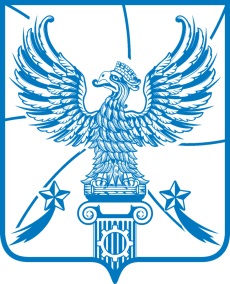 АДМИНИСТРАЦИЯМУНИЦИПАЛЬНОГО ОБРАЗОВАНИЯГОРОДСКОЙ ОКРУГ ЛЮБЕРЦЫ
МОСКОВСКОЙ ОБЛАСТИПОСТАНОВЛЕНИЕ    13.04.2020                                                                                                               № 1252-ПАг. ЛюберцыОб утверждении административного регламентапо предоставлению Муниципальной услуги «Признание молодойсемьи нуждающейся в жилом помещении для участияв мероприятии по обеспечению жильем молодых семейведомственной целевой программы «Оказание государственнойподдержки гражданам в обеспечении жильем и оплатежилищно-коммунальных услуг» государственной программыРоссийской Федерации «Обеспечение доступным и комфортнымжильем и коммунальными услугами гражданРоссийской Федерации», подпрограммы «Обеспечение жильеммолодых семей» государственной программы Московской области«Жилище» на 2017-2027 годы и подпрограммы «Обеспечениежильем молодых семей» муниципальной программы «Жилище»городского округа Люберцы Московской области»В соответствии с Федеральным законом от 27.07.2010 N 210-ФЗ "Об организации предоставления государственных и муниципальных услуг", Федеральным законом от 06.10.2003 N 131-ФЗ "Об общих принципах организации местного самоуправления в Российской Федерации", Уставом городского округа Люберцы Московской области, решением Совета депутатов городского округа Люберцы Московской области от 07.06.2017 N 52/7 "О вопросах правопреемства", постановлением администрации муниципального образования Люберецкий муниципальный район Московской области от 24.04.2014 N 951-ПА "Об утверждении Порядка разработки и утверждения административных регламентов предоставления муниципальных (государственных) услуг", постановлением администрации муниципального образования городской округ Люберцы Московской области от 31.01.2018 N 228-ПА "Об утверждении Перечня государственных и муниципальных услуг, оказываемых администрацией городского округа Люберцы Московской области и муниципальными учреждениями, предоставление которых организуется по принципу "одного окна", в том числе на базе многофункционального центра предоставления государственных и муниципальных услуг" постановляю:1. Утвердить Административный регламент предоставления муниципальной услуги "Признание молодой семьи нуждающейся в жилом помещении для участия в реализации мероприятий по обеспечению жильем молодых семей ведомственной целевой программы "Оказание государственной поддержки гражданам в обеспечении жильем и оплате жилищно-коммунальных услуг" государственной программы Российской Федерации "Обеспечение доступным и комфортным жильем и коммунальными услугами граждан Российской Федерации", подпрограммы "Обеспечение жильем молодых семей" государственной программы Московской области "Жилище" на 2017-2027 годы и подпрограммы "Обеспечение жильем молодых семей" муниципальной программы "Жилище" городского округа Люберцы Московской области" (прилагается).2. Постановление администрации городского округа Люберцы Московской области от 31.10.2017 N 2028-ПА "Об утверждении Административного регламента предоставления муниципальной услуги "Признание молодой семьи нуждающейся в жилом помещении для участия в подпрограмме "Обеспечение жильем молодых семей" федеральной целевой программы "Жилище" на 2015-2020 годы и подпрограмме Московской области "Жилище" на 2017-2027 годы" признать утратившим силу.3. Опубликовать настоящее постановление в средствах массовой информации и разместить на официальном сайте администрации в сети Интернет.4. Контроль за исполнением настоящего постановления возложить на заместителя главы администрации Сырова А.Н.Глава городского округа                                                                                                 В.П. РужицкийУтвержденпостановлением администрациигородского округа ЛюберцыМосковской областиот 13 апреля 2020 г. № 1252-ПААДМИНИСТРАТИВНЫЙ РЕГЛАМЕНТПРЕДОСТАВЛЕНИЯ МУНИЦИПАЛЬНОЙ УСЛУГИ ПО ПРИЗНАНИЮ МОЛОДОЙСЕМЬИ НУЖДАЮЩЕЙСЯ В ЖИЛОМ ПОМЕЩЕНИИ ДЛЯ УЧАСТИЯ В РЕАЛИЗАЦИИМЕРОПРИЯТИЙ ПО ОБЕСПЕЧЕНИЮ ЖИЛЬЕМ МОЛОДЫХ СЕМЕЙВЕДОМСТВЕННОЙ ЦЕЛЕВОЙ ПРОГРАММЫ "ОКАЗАНИЕ ГОСУДАРСТВЕННОЙПОДДЕРЖКИ ГРАЖДАНАМ В ОБЕСПЕЧЕНИИ ЖИЛЬЕМ И ОПЛАТЕЖИЛИЩНО-КОММУНАЛЬНЫХ УСЛУГ" ГОСУДАРСТВЕННОЙ ПРОГРАММЫРОССИЙСКОЙ ФЕДЕРАЦИИ "ОБЕСПЕЧЕНИЕ ДОСТУПНЫМ И КОМФОРТНЫМЖИЛЬЕМ И КОММУНАЛЬНЫМИ УСЛУГАМИ ГРАЖДАНРОССИЙСКОЙ ФЕДЕРАЦИИ", ПОДПРОГРАММЫ "ОБЕСПЕЧЕНИЕ ЖИЛЬЕММОЛОДЫХ СЕМЕЙ" ГОСУДАРСТВЕННОЙ ПРОГРАММЫ МОСКОВСКОЙ ОБЛАСТИ"ЖИЛИЩЕ" НА 2017-2027 ГОДЫ И ПОДПРОГРАММЫ "ОБЕСПЕЧЕНИЕЖИЛЬЕМ МОЛОДЫХ СЕМЕЙ" МУНИЦИПАЛЬНОЙ ПРОГРАММЫ "ЖИЛИЩЕ"ГОРОДСКОГО ОКРУГА ЛЮБЕРЦЫ МОСКОВСКОЙ ОБЛАСТИТермины и определенияТермины и определения, используемые в Административном регламенте по признанию молодой семьи нуждающейся в жилом помещении для участия в реализации мероприятий по обеспечению жильем молодых семей ведомственной целевой программы "Оказание государственной поддержки гражданам в обеспечении жильем и оплате жилищно-коммунальных услуг" государственной программы Российской Федерации "Обеспечение доступным и комфортным жильем и коммунальными услугами граждан Российской Федерации", подпрограммы "Обеспечение жильем молодых семей" государственной программы Московской области "Жилище" на 2017-2027 годы и подпрограммы "Обеспечение жильем молодых семей" муниципальной программы "Жилище" городского округа Люберцы Московской области (далее - Административный регламент), указаны в приложении 1 к настоящему Административному регламенту.I. Общие положения1. Предмет регулирования Административного регламента1.1. Административный регламент устанавливает стандарт предоставления муниципальной услуги по признанию молодой семьи нуждающейся в жилом помещении для участия в реализации мероприятий по обеспечению жильем молодых семей ведомственной целевой программы "Оказание государственной поддержки гражданам в обеспечении жильем и оплате жилищно-коммунальных услуг" государственной программы Российской Федерации "Обеспечение доступным и комфортным жильем и коммунальными услугами граждан Российской Федерации", подпрограммы "Обеспечение жильем молодых семей" государственной программы Московской области "Жилище" на 2017-2027 годы и подпрограммы "Обеспечение жильем молодых семей" муниципальной программы "Жилище" городского округа Люберцы Московской области (далее - Услуга), состав, последовательность и сроки выполнения административных процедур по предоставлению Муниципальной услуги, требования к порядку их выполнения, в том числе особенности выполнения административных процедур в электронной форме, а также особенности выполнения административных процедур в многофункциональных центрах предоставления государственных и муниципальных услуг Московской области (далее - МФЦ), формы контроля за исполнением Административного регламента, досудебный (внесудебный) порядок обжалования решений и действий (бездействия) органа местного самоуправления Московской области (далее - Администрация), должностных лиц Администрации.1.2. Административный регламент определяет порядок взаимодействия между Администрацией, иными органами власти, МФЦ и физическими лицами при предоставлении Муниципальной услуги.1.3. Действие Административного регламента не распространяется на молодые семьи, которые с намерением приобретения права состоять на учете нуждающихся в жилых помещениях совершили (по инициативе либо с согласия которых совершены) действия, в результате которых такие молодые семьи могут быть признаны нуждающимися в жилых помещениях не ранее чем через пять лет со дня совершения указанных намеренных действий.К указанным действиям относятся:1) раздел, обмен или мена жилого помещения;2) перевод пригодного для проживания жилого помещения (части жилого помещения) в нежилое;3) изменение порядка пользования жилым помещением, в том числе заключение гражданином - собственником жилого помещения договора найма принадлежащего ему жилого помещения (части жилого помещения) или договора безвозмездного пользования принадлежащим ему жилым помещением (частью жилого помещения), заключение гражданином - нанимателем жилого помещения по договору социального найма договора поднайма занимаемого жилого помещения (части жилого помещения);4) вселение (согласие на вселение) гражданином - собственником жилого помещения либо членом жилищного, жилищно-строительного или иного специализированного потребительского кооператива либо нанимателем жилого помещения по договору социального найма в принадлежащее ему (занимаемое им) жилое помещение иных граждан в качестве членов своей семьи, за исключением вселения в жилое помещение несовершеннолетних детей;5) отчуждение пригодного для проживания жилого помещения (части жилого помещения), доли в праве общей долевой собственности на жилое помещение, за исключением случаев расторжения договора ренты по инициативе получателя ренты с возвратом жилого помещения получателю ренты, признания сделки с жилым помещением недействительной в судебном порядке;6) выход из жилищного, жилищно-строительного или иного специализированного потребительского кооператива с получением пая;7) расторжение договора социального найма жилого помещения по требованию наймодателя в случаях, определенных Жилищным кодексом Российской Федерации;8) выселение членов молодой семьи по их инициативе из жилого помещения, занимаемого ими в качестве нанимателей (членов семьи нанимателя) жилого помещения по договору социального найма или собственников (членов семьи собственника) жилого помещения;9) отказ от наследства, в состав которого входит(ят) пригодное(ые) для проживания жилое(ые) помещение(я) (комната, квартира (часть квартиры), жилой дом (часть жилого дома)) либо доля(и) в праве общей долевой собственности на жилое(ые) помещение(я);10) согласие лица, имеющего право на приватизацию жилого помещения, которым данное лицо имеет право пользоваться, на передачу его в собственность одного или нескольких граждан, имеющих право на приватизацию данного жилого помещения (отказ от участия в приватизации).Такие молодые семьи принимаются на учет нуждающихся в жилых помещениях не ранее чем через пять лет со дня совершения указанных намеренных действий.Под нуждающимися в жилых помещениях понимаются молодые семьи, поставленные на учет в качестве нуждающихся в улучшении жилищных условий до 1 марта 2005 г., а также молодые семьи, признанные для цели участия в мероприятиях ведомственной целевой программы органами местного самоуправления по месту их постоянного жительства нуждающимися в жилых помещениях после 1 марта 2005 г. по тем же основаниям, которые установлены статьей 51 Жилищного кодекса Российской Федерации для признания граждан нуждающимися в жилых помещениях, предоставляемых по договорам социального найма, вне зависимости от того, поставлены ли они на учет в качестве нуждающихся в жилых помещениях.При определении для молодой семьи уровня обеспеченности общей площадью жилого помещения учитывается суммарный размер общей площади всех пригодных для проживания жилых помещений, занимаемых членами молодой семьи по договорам социального найма, и (или) жилых помещений и (или) части жилого помещения (жилых помещений), принадлежащих членам молодой семьи на праве собственности.2. Лица, имеющие право на получение Муниципальной услуги2.1. Лицами, имеющими право на получение Муниципальной услуги, могут выступать граждане Российской Федерации, имеющие место жительства на территории Московской области, при этом если один из супругов имеет регистрацию по месту жительства на территории городского округа Люберцы Московской области, являющиеся членами молодой семьи, в которой возраст каждого из супругов либо одного родителя в неполной семье не превышает 35 лет на день принятия органом исполнительной власти субъекта Российской Федерации решения (Министерство жилищной политики Московской области) о включении молодой семьи - участницы мероприятий ведомственной целевой программы в список претендентов на получение социальной выплаты в планируемом году, в том числе семьи, имеющие одного ребенка и более, где один из супругов не является гражданином Российской Федерации (далее - Заявитель).2.2. Категории лиц, имеющих право на получение Муниципальной услуги:2.2.1. Не являющиеся нанимателями жилых помещений по договорам социального найма, договорам найма жилых помещений жилищного фонда социального использования или членами семьи нанимателя жилого помещения по договору социального найма, договору найма жилого помещения жилищного фонда социального использования либо собственниками жилых помещений или членами семьи собственника жилого помещения.2.2.2. Являющиеся нанимателями жилых помещений по договорам социального найма, договорам найма жилых помещений жилищного фонда социального использования или членами семьи нанимателя жилого помещения по договору социального найма, договору найма жилого помещения жилищного фонда социального использования либо собственниками жилых помещений или членами семьи собственника жилого помещения и обеспеченные общей площадью жилого помещения на одного члена семьи менее учетной нормы, установленной в муниципальном образовании городской округ Люберцы Московской области и составляющей 10 кв. м.2.2.3. Проживающие в помещении, не отвечающем установленным для жилых помещений требованиям, в соответствии с постановлением Правительства Российской Федерации от 28.01.2006 N 47 "Об утверждении Положения о признании помещения жилым помещением, жилого помещения непригодным для проживания и многоквартирного дома аварийным и подлежащим сносу или реконструкции".2.2.4. Являющиеся нанимателями жилых помещений по договорам социального найма, договорам найма жилых помещений жилищного фонда социального использования, членами семьи нанимателя жилого помещения по договору социального найма, договору найма жилого помещения жилищного фонда социального использования или собственниками жилых помещений, членами семьи собственника жилого помещения, проживающими в квартире, занятой несколькими семьями, если в составе семьи имеется больной, страдающий тяжелой формой хронического заболевания, при которой совместное проживание с ним в одной квартире невозможно, и не имеющими иного жилого помещения, занимаемого по договору социального найма, договору найма жилого помещения жилищного фонда социального использования или принадлежащего на праве собственности. Перечень соответствующих заболеваний установлен приказом Министерства здравоохранения Российской Федерации от 29.11.2012 N 987н "Об утверждении перечня тяжелых форм хронических заболеваний, при которых невозможно совместное проживание граждан в одной квартире".2.3. Интересы лиц, указанных в пункте 2.2 настоящего Административного регламента, могут представлять иные лица, действующие в интересах Заявителя на основании документа, удостоверяющего его полномочия, либо в соответствии с законодательством (законные представители) (далее - Представитель заявителя).3. Требования к порядку информирования о порядкепредоставления Муниципальной услуги3.1. Информация о месте нахождения, графике работы, контактных телефонах, адресах официальных сайтов в сети Интернет Администрации и организаций, участвующих в предоставлении и информировании о порядке предоставления Муниципальной услуги, приведена в приложении 2 к настоящему Административному регламенту.3.2. Порядок получения заинтересованными лицами информации по вопросам предоставления Муниципальной услуги, сведений о ходе предоставления Муниципальной услуги, порядке, форме и месте размещения информации о порядке предоставления Муниципальной услуги приведен в приложении 3 к настоящему Административному регламенту.II. Стандарт предоставления Муниципальной услуги4. Наименование Муниципальной услуги4.1. Муниципальная услуга по признанию молодой семьи нуждающейся в жилом помещении для участия в реализации мероприятий по обеспечению жильем молодых семей ведомственной целевой программы "Оказание государственной поддержки гражданам в обеспечении жильем и оплате жилищно-коммунальных услуг" государственной программы Российской Федерации "Обеспечение доступным и комфортным жильем и коммунальными услугами граждан Российской Федерации", подпрограммы "Обеспечение жильем молодых семей" государственной программы Московской области "Жилище" на 2017-2027 годы и подпрограммы "Обеспечение жильем молодых семей" муниципальной программы "Жилище" городского округа Люберцы Московской области.5. Органы и организации, участвующие в оказанииМуниципальной услуги5.1. Органом власти, ответственным за предоставление Муниципальной услуги, является Администрация. Непосредственно отвечает за оказание Услуги Комитет по управлению имуществом (структурное подразделение Администрации) (далее - Подразделение).5.2. Администрация обеспечивает предоставление Муниципальной услуги на базе МФЦ и регионального портала государственных и муниципальных услуг Московской области (далее - РПГУ). Перечень МФЦ указан в приложении 2 к настоящему Административному регламенту.5.3. Порядок осуществления личного приема по вопросу предоставления Муниципальной услуги устанавливается организационно-распорядительными документами Администрации.5.4. Администрация и МФЦ не вправе требовать от Заявителя осуществления действий, в том числе согласований, необходимых для получения Муниципальной услуги и связанных с обращением в иные государственные органы или органы местного самоуправления, организации, за исключением получения услуг, включенных в утвержденный постановлением Правительства Московской области от 01.04.2015 N 186/12 перечень услуг, которые являются необходимыми и обязательными для предоставления государственных и муниципальных услуг.5.5. Администрация в целях предоставления Муниципальной услуги взаимодействует с:5.5.1. Федеральной службой государственной регистрации, кадастра и картографии в целях получения выписки из Единого государственного реестра недвижимости о правах Заявителя и (или) членов его семьи на имеющиеся у него (них) объекты недвижимого имущества - для установления уровня обеспеченности молодой семьи жилыми помещениями.5.5.2. МФЦ - для приема, передачи документов и выдачи результата, а также получения выписки из домовой книги, если указанный документ находится в распоряжении МФЦ.5.5.3. Органом местного самоуправления - для получения решений органа местного самоуправления о признании жилого помещения непригодным для проживания и/или жилого дома не подлежащим ремонту или реконструкции.6. Основания для обращения и результаты предоставленияМуниципальной услуги6.1. Заявитель обращается в Администрацию по месту жительства одного из супругов одним из способов, указанных в п. 17 настоящего Административного регламента, для предоставления Муниципальной услуги в целях:6.1.1. Признания молодой семьи нуждающейся в жилом помещении для участия в реализации мероприятий по обеспечению жильем молодых семей ведомственной целевой программы "Оказание государственной поддержки гражданам в обеспечении жильем и оплате жилищно-коммунальных услуг" государственной программы Российской Федерации "Обеспечение доступным и комфортным жильем и коммунальными услугами граждан Российской Федерации", подпрограммы "Обеспечение жильем молодых семей" государственной программы Московской области "Жилище" на 2017-2027 годы и подпрограммы "Обеспечение жильем молодых семей" муниципальной программы "Жилище" городского округа Люберцы Московской области.6.2. Результатом предоставления Муниципальной услуги является:а) в случае отсутствия оснований для отказа в предоставлении Муниципальной услуги, результат представляет собой уведомление о признании молодой семьи нуждающейся в жилом помещении для участия в реализации мероприятий по обеспечению жильем молодых семей ведомственной целевой программы "Оказание государственной поддержки гражданам в обеспечении жильем и оплате жилищно-коммунальных услуг" государственной программы Российской Федерации "Обеспечение доступным и комфортным жильем и коммунальными услугами граждан Российской Федерации", подпрограммы "Обеспечение жильем молодых семей" государственной программы Московской области "Жилище" на 2017-2027 годы и подпрограммы "Обеспечение жильем молодых семей" муниципальной программы "Жилище" городского округа Люберцы Московской области на бланке Администрации по форме согласно приложению 4 к настоящему Административному регламенту;б) отказ в предоставлении Муниципальной услуги представляет собой уведомление об отказе в признании молодой семьи нуждающейся в жилом помещении для участия в реализации мероприятий по обеспечению жильем молодых семей ведомственной целевой программы "Оказание государственной поддержки гражданам в обеспечении жильем и оплате жилищно-коммунальных услуг" государственной программы Российской Федерации "Обеспечение доступным и комфортным жильем и коммунальными услугами граждан Российской Федерации", подпрограммы "Обеспечение жильем молодых семей" государственной программы Московской области "Жилище" на 2017-2027 годы и подпрограммы "Обеспечение жильем молодых семей" муниципальной программы "Жилище" городского округа Люберцы Московской области на бланке Администрации по форме согласно приложению 5 к настоящему Административному регламенту.6.3. Результат предоставления Муниципальной услуги в виде электронного документа, подписанного усиленной квалифицированной электронной подписью уполномоченного должностного лица Администрации, направляется специалистом Администрации Заявителю способом, указанным в заявлении на оказание Услуги, посредством Модуля оказания услуг единой информационной системы оказания государственных и муниципальных услуг Московской области (далее - Модуль оказания услуг ЕИС ОУ). Оригинал результата предоставления Муниципальной услуги хранится в Администрации в течение 3 лет (срок указывается ОМСУ).6.4. Факт предоставления Муниципальной услуги фиксируется в Модуле оказания услуг ЕИС ОУ городского округа Люберцы Московской области с приложением результата предоставления Муниципальной услуги.6.5. В случае необходимости Заявитель (Представитель заявителя) может получить результат предоставления Муниципальной услуги в МФЦ при условии указания соответствующего способа получения результата в заявлении. В этом случае специалистом МФЦ распечатывается из Модуля МФЦ ЕИС ОУ экземпляр электронного документа на бумажном носителе, подписанный ЭП уполномоченного должностного лица Администрации, заверяется подписью уполномоченного специалиста МФЦ и печатью МФЦ.6.6. Сведения о молодой семье, признанной нуждающейся в жилых помещениях, вносятся сотрудником Подразделения в Книгу регистрации молодых семей, нуждающихся в жилых помещениях для участия в реализации мероприятий по обеспечению жильем молодых семей ведомственной целевой программы "Оказание государственной поддержки гражданам в обеспечении жильем и оплате жилищно-коммунальных услуг" государственной программы Российской Федерации "Обеспечение доступным и комфортным жильем и коммунальными услугами граждан Российской Федерации", подпрограммы "Обеспечение жильем молодых семей" государственной программы Московской области "Жилище" на 2017-2027 годы и подпрограммы "Обеспечение жильем молодых семей" муниципальной программы "Жилище" городского округа Люберцы Московской области.7. Срок регистрации заявления на предоставлениеМуниципальной услуги7.1. Заявление, поданное через МФЦ, регистрируется в Администрации в первый рабочий день, следующий за днем подачи заявления в МФЦ.7.2. Заявление, поданное в электронной форме через РПГУ до 16.00 рабочего дня, регистрируется в Администрации в день его подачи. Заявление, поданное через РПГУ после 16.00 рабочего дня либо в нерабочий день, регистрируется в Администрации на следующий рабочий день.8. Срок предоставления Муниципальной услуги8.1. Срок предоставления Муниципальной услуги:а) не превышает 30 рабочих дней с даты регистрации заявления и документов в Администрации.8.2. Срок приостановления предоставления Муниципальной услуги, по причине отсутствия ответа Федеральной службы государственной регистрации, кадастра и картографии на запрос о предоставлении выписки из Единого государственного реестра недвижимости о правах Заявителя и (или) членов его семьи на имеющиеся у него (них) объекты недвижимости, составляет не более 10 рабочих дней с даты принятия решения о приостановке. Уведомление о приостановке направляется Заявителю (Представителю заявителя) не позднее 1 рабочего дня с даты принятия решения о приостановке по форме согласно приложению 5.1 к настоящему Административному регламенту.8.3. Максимальный срок предоставления Муниципальной услуги не может превышать 40 рабочих дней с даты регистрации заявления в Администрации.9. Правовые основания предоставления Муниципальной услуги9.1. Основным нормативным правовым актом, регулирующим предоставление Муниципальной услуги, является постановление Правительства Российской Федерации от 17.12.2010 N 1050 "О реализации отдельных мероприятий государственной программы Российской Федерации "Обеспечение доступным и комфортным жильем и коммунальными услугами граждан Российской Федерации".9.2. Список нормативных актов, в соответствии с которыми осуществляется оказание Муниципальной услуги, приведен в приложении 6 к настоящему Административному регламенту.10. Исчерпывающий перечень документов, необходимыхдля предоставления Муниципальной услуги10.1. Документы, представляемые Заявителем:10.1.1. Для всех категорий лиц:а) заявление, оформленное в соответствии с приложением 7 к настоящему Административному регламенту;б) копия страхового свидетельства обязательного пенсионного страхования каждого члена семьи;в) выписка из домовой книги;г) копия финансового лицевого счета;д) справка из органа, осуществляющего технический учет жилищного фонда Московской области, об имеющихся (имевшихся) на праве собственности или ином подлежащем государственной регистрации праве жилом(ых) помещении(ях) до 1998 года, на членов молодой семьи, в том числе на добрачную фамилию.В случае регистрации по месту жительства членов молодой семьи до 1998 года на территории других субъектов Российской Федерации - дополнительно справка из органа, осуществляющего технический учет жилищного фонда, с места предыдущей регистрации, в том числе на их добрачную фамилию;е) документ, подтверждающий семейные отношения членов молодой семьи: свидетельство о рождении, свидетельство о заключении брака (на неполную семью не распространяется), свидетельство о расторжении брака, судебное решение о признании членом семьи;ж) документ, удостоверяющий личность, гражданство и место жительства членов молодой семьи (паспорт или иной документ, его заменяющий);з) согласие всех членов молодой семьи на обработку персональных данных по форме согласно приложению 10 к настоящему Административному регламенту.10.1.2. Для граждан, относящихся к категории, указанной в пункте 2.2.2 настоящего Административного регламента, дополнительно к документам, указанным в пункте 10.1.1 настоящего Административного регламента:а) правоустанавливающий документ молодой семьи на занимаемое(ые) и принадлежащее(ие) на праве собственности жилое(ые) помещение(я) (при наличии);б) технический паспорт жилого помещения (представляется в случае, если права собственности на жилые помещения не зарегистрированы или зарегистрированы до 1998 года).Технический паспорт жилого помещения должен быть составлен по состоянию на дату не ранее пяти лет до даты представления его в орган, осуществляющий принятие на учет, либо должен содержать отметку органа технической инвентаризации о проведении технической инвентаризации жилого помещения в течение пяти лет до даты обращения в орган, осуществляющий принятие на учет.Требование о предоставлении технического паспорта жилого помещения не распространяется на граждан, занимающих жилые помещения по договорам найма специализированного жилого помещения, договорам найма жилого помещения жилищного фонда коммерческого использования, договорам поднайма жилого помещения жилищного фонда социального использования, договорам безвозмездного пользования жилым помещением индивидуального жилищного фонда.10.1.3. Для граждан, относящихся к категории, указанной в пункте 2.2.3 настоящего Административного регламента, дополнительно к документам, указанным в пункте 10.1.1 настоящего Административного регламента:а) документы, подтверждающие несоответствие жилого помещения установленным санитарным и техническим правилам и нормам.10.1.4. Для граждан, относящихся к категории, указанной в пункте 2.2.4 настоящего Административного регламента, дополнительно к документам, указанным в пункте 10.1.1:а) медицинское заключение, подтверждающее наличие у Заявителя (или члена семьи Заявителя) тяжелой формы хронического заболевания, включенного в перечень, утвержденный приказом Министерства здравоохранения Российской Федерации от 29.11.2012 N 987н "Об утверждении перечня тяжелых форм хронических заболеваний, при которых невозможно совместное проживание граждан в одной квартире".10.1.5. Для граждан, зарегистрированных по месту жительства на территории Московской области, городского округа Люберцы менее 5 лет, документы, предусмотренные пп. "в" - "г", с предыдущего места жительства.10.1.6. Представитель Заявителя дополнительно к документам, указанным в пункте 10.1.1 настоящего Административного регламента, представляет:а) документ, удостоверяющий личность;б) документ, подтверждающий права (полномочия) Представителя заявителя.10.2. Описание документов, необходимых для предоставления Муниципальной услуги, приведено в приложении 8 настоящего Административного регламента.10.3. Копии документов с оригиналами для сверки представляются в МФЦ.11. Исчерпывающий перечень документов, необходимыхдля предоставления Муниципальной услуги, которые находятсяв распоряжении органов власти, органов местногосамоуправления или организаций11.1. Документы, необходимые для предоставления Муниципальной услуги, которые находятся в распоряжении государственных органов, органов местного самоуправления и иных органов и подведомственных им организаций, участвующих в предоставлении муниципальных услуг, и которые ОМСУ запрашивает в порядке межведомственного взаимодействия:11.1.1. Выписка из ЕГРН о зарегистрированных правах гражданина, членов семьи на жилые помещения, расположенные на территории Российской Федерации, и сделках, совершенных с ними за пять лет, предшествующих подаче заявления (запрашивается в Управлении Федеральной службы государственной регистрации, кадастра и картографии по Московской области).11.1.2. Решение органа местного самоуправления муниципального образования Московской области о том, что жилое помещение признано в установленном порядке непригодным для проживания, а также многоквартирного дома аварийным и подлежащим сносу (запрашивается в органе местного самоуправления муниципального образования Московской области).11.2. Документы, указанные в пункте 11.1 настоящего Административного регламента, могут быть представлены Заявителем по собственной инициативе. Непредставление Заявителем указанных документов не является основанием для отказа Заявителю в предоставлении Муниципальной услуги.11.3. Администрация и МФЦ не вправе требовать от Заявителя представления документов и информации, указанных в настоящем пункте.11.4. Администрация и МФЦ не вправе требовать от Заявителя осуществления действий, не предусмотренных Административным регламентом.12. Исчерпывающий перечень оснований для отказа в приемеи регистрации документов, необходимых для предоставленияМуниципальной услуги12.1. Основаниями для отказа в приеме и регистрации документов, необходимых для предоставления Муниципальной услуги, являются:12.1.1. Обращение за Муниципальной услугой, предоставление которой не предусматривается настоящим Административным регламентом.12.1.2. Представление заявления, подписанного неуполномоченным лицом.12.1.3. Представление заявления, оформленного не в соответствии с требованиями постановления Правительства Московской области от 25.10.2016 N 790/39 "Об утверждении государственной программы Московской области "Жилище" на 2017-2027 годы".12.1.4. Представление документов, содержащих исправления, не заверенные в установленном законодательством порядке, подчистки, исправления текста.12.1.5. Представление документов, текст которых не позволяет однозначно истолковать содержание.12.1.6. Представление документов, не отвечающих требованиям, изложенным в приложении 8 к настоящему Административному регламенту.12.2. Дополнительными основаниями для отказа в приеме (регистрации) документов, необходимых для предоставления Муниципальной услуги, при направлении обращения через РПГУ являются:12.2.1. Некорректное заполнение обязательных полей в форме интерактивного запроса РПГУ (отсутствие заполнения, недостоверное, неполное либо неправильное, не соответствующее требованиям, установленным настоящим Административным регламентом).12.2.2. Несоблюдение требований, предусмотренных пунктами 21.2 и 21.3 настоящего Административного регламента.12.2.3. Представление электронных копий (электронных образов) документов, не позволяющих в полном объеме прочитать текст документа и/или распознать реквизиты документа.12.3. Письменное решение об отказе в приеме документов, необходимых для предоставления Муниципальной услуги, оформляется по форме согласно приложению 9 к настоящему Административному регламенту, подписывается уполномоченным должностным лицом и выдается (направляется) Заявителю с указанием причин отказа не позднее следующего рабочего дня после получения Администрацией документов. В случае, если отказ оформляется при подаче заявления через МФЦ, специалист МФЦ по требованию Заявителя оформляет отказ в течение 30 минут с момента получения от Заявителя документов.Решение об отказе в приеме электронного заявления и документов подписывается электронной подписью уполномоченного должностного лица Администрации и направляется в Личный кабинет Заявителя не позднее следующего рабочего дня после получения заявления.13. Исчерпывающий перечень оснований для отказав предоставлении Муниципальной услуги13.1. Основаниями для отказа в предоставлении Муниципальной услуги являются:13.1.1. Отсутствие одного или нескольких документов, наличие которых предусмотрено пунктом 8 Правил предоставления молодым семьям социальных выплат на приобретение жилого помещения или строительство индивидуального жилого дома, утвержденных постановлением Правительства Московской области от 25.10.2016 N 790/39 "Об утверждении государственной программы Московской области "Жилище" на 2017-2027 годы".13.1.2. Представление документов, которые не подтверждают право молодой семьи быть признанной нуждающейся в жилом помещении.13.1.3. Несоответствие сведений, содержащихся в заявлении, данным, полученным в порядке межведомственного информационного взаимодействия.13.2. Заявитель (Представитель заявителя) вправе отказаться от получения Муниципальной услуги на основании личного письменного заявления, написанного в свободной форме, направив его по адресу электронной почты или обратившись в Администрацию.13.3. Отказ от предоставления Муниципальной услуги не препятствует повторному обращению за предоставлением Муниципальной услуги.14. Порядок, размер и основания взимания государственнойпошлины или иной платы, взимаемой за предоставлениеМуниципальной услуги14.1. Муниципальная услуга предоставляется бесплатно.15. Максимальный срок ожидания в очереди15.1. Максимальный срок ожидания в очереди при подаче заявления в МФЦ и при получении результата предоставления Муниципальной услуги не должен превышать 12,5 минуты.16. Перечень услуг, необходимых и обязательныхдля предоставления Муниципальной услуги, в том числепорядок, размер и основания взимания платыза предоставление таких услуг16.1. Услуги, необходимые и обязательные для предоставления Муниципальной услуги, отсутствуют.17. Способы представления Заявителем документов,необходимых для получения Муниципальной услуги17.1. Личное обращение Заявителя (или Представителя заявителя) в администрацию городского округа Люберцы Московской области путем подачи заявления с приложением полного пакета документов.17.2. Личное обращение Заявителя (или Представителя заявителя) в МФЦ.17.2.1. Для получения Муниципальной услуги Заявитель (Представитель заявителя) может записаться на личный прием в МФЦ заранее по контактным телефонам, указанным в приложении 2 к настоящему Административному регламенту, или посредством РПГУ.17.2.2. Для получения Муниципальной услуги Заявитель представляет документы, указанные в пункте 10 настоящего Административного регламента, за исключением заявления. Заявление заполняется и распечатывается оператором МФЦ, подписывается Заявителем (Представителем заявителя).17.2.3. В случае наличия оснований, предусмотренных пунктом 12 настоящего Административного регламента, специалистом МФЦ Заявителю (Представителю заявителя) выдается решение об отказе в приеме документов с указанием причин отказа в срок не позднее 30 минут с момента получения от Заявителя (Представителя заявителя) документов.17.2.4. В случае если отсутствуют основания для отказа в приеме документов, специалист МФЦ принимает представленные Заявителем (Представителем заявителя) документы, заполняет и распечатывает заявление, которое подписывается Заявителем (Представителем заявителя) в присутствии специалиста МФЦ. В случае обращения Представителя заявителя, не уполномоченного на подписание заявления, представляется подписанное Заявителем заявление.17.2.5. Специалист МФЦ сканирует представленные Заявителем (Представителем заявителя) оригиналы документов и формирует электронное дело в Модуле МФЦ ЕИС ОУ, распечатывает и выдает Заявителю (Представителю заявителя) выписку в получении заявления, документов с указанием их перечня и количества листов, входящего номера, даты получения и даты готовности результата предоставления Муниципальной услуги.17.2.6. Электронное дело (заявление, прилагаемые к нему документы, выписка) поступает из Модуля МФЦ ЕИС ОУ в Модуль оказания услуг ЕИС ОУ в день его формирования.17.2.7. Специалист Подразделения регистрирует поступившее из МФЦ заявление в Книге регистрации заявлений молодых семей о принятии их на учет в качестве нуждающихся в жилых помещениях для участия в реализации мероприятий по обеспечению жильем молодых семей ведомственной целевой программы "Оказание государственной поддержки гражданам в обеспечении жильем и оплате жилищно-коммунальных услуг" государственной программы Российской Федерации "Обеспечение доступным и комфортным жильем и коммунальными услугами граждан Российской Федерации", подпрограммы "Обеспечение жильем молодых семей" государственной программы Московской области "Жилище" на 2017-2027 годы и подпрограммы "Обеспечение жильем молодых семей" муниципальной программы "Жилище" городского округа Люберцы Московской области.17.2.8. В МФЦ Заявителю (Представителю заявителя) обеспечен бесплатный доступ к РПГУ для предоставления Муниципальной услуги в порядке, предусмотренном в п. 17.2 настоящего Административного регламента.17.3. Обращение за оказанием Муниципальной услуги посредством РПГУ.17.3.1. Для получения Муниципальной услуги Заявитель формирует заявление в электронном виде с использованием РПГУ с приложением файлов необходимых документов.17.3.2. В рамках подачи заявления осуществляется предварительная запись в МФЦ. Оригиналы необходимых документов Заявитель приносит в МФЦ в назначенные дату и время приема, где они сверяются с документами, полученными в электронном виде.17.3.3. В случае совпадения представленных оригиналов документов с их копиями, представленными в электронном виде, Заявитель в присутствии специалиста МФЦ подписывает заявление о предоставлении Муниципальной услуги собственноручной подписью (заполненное заявление распечатывает специалист МФЦ).17.3.4. Представленные документы поступают в Администрацию и проходят предварительную проверку. О результатах предварительного рассмотрения Заявитель уведомляется изменением статуса заявления в Личном кабинете Заявителя на РПГУ.17.3.5. Администрация осуществляет административные процедуры, предусмотренные в рамках оказания Муниципальной услуги.17.3.6. Результат оказания Муниципальной услуги направляется Заявителю в Личный кабинет на РПГУ по истечении срока, установленного для подготовки результата.17.3.7. В случае необходимости специалист МФЦ распечатывает результат предоставления Услуги, подписанный электронной цифровой подписью уполномоченного лица Администрации, ставит на ней подпись и печать МФЦ, выдает Заявителю результат предоставления Муниципальной услуги.18. Способы получения Заявителем результатов предоставленияМуниципальной услуги18.1. В зависимости от способа получения результата Заявитель уведомляется о готовности результата предоставления Муниципальной услуги следующими способами:18.1.1. Через Личный кабинет на РПГУ.18.1.2. Посредством сервиса РПГУ "Узнать статус заявления".Кроме того, Заявитель (Представитель заявителя) может самостоятельно получить информацию о готовности результата предоставления Муниципальной услуги по телефону центра телефонного обслуживания населения Московской области 8(800) 550-50-30.18.2. Результат предоставления Муниципальной услуги может быть получен следующими способами:18.2.1. Через Личный кабинет на РПГУ в виде электронного документа, подписанного усиленной квалифицированной цифровой подписью ответственного лица.18.2.2. Через МФЦ на бумажном носителе.18.3. Результат предоставления Муниципальной услуги направляется Заявителю (Представителю заявителя) в Личный кабинет РПГУ, а в случае выбора Заявителем (Представителем заявителя) способа получения результата в бумажном виде, может быть получен в МФЦ либо направлен почтой.19. Требования к помещениям, в которых предоставляетсяМуниципальная услуга19.1. Помещения, в которых предоставляется Муниципальная услуга, предпочтительно размещаются на нижних этажах зданий и должны соответствовать санитарно-эпидемиологическим правилам и нормативам.19.2. Входы в помещения оборудуются пандусами, расширенными проходами, позволяющими обеспечить беспрепятственный доступ лиц с ограниченными возможностями здоровья, включая лиц, использующих кресла-коляски.19.3. Требования к помещениям, в которых предоставляется Муниципальная услуга, приведены в приложении 11 к настоящему Административному регламенту.20. Показатели доступности и качества Муниципальной услуги20.1. Показатели доступности и качества Муниципальной услуги приведены в приложении 12 к настоящему Административному регламенту.20.2. Требования к обеспечению доступности Муниципальной услуги для инвалидов приведены в приложении 13 к настоящему Административному регламенту.21. Требования организации предоставления Муниципальнойуслуги в электронной форме21.1. В электронной форме документы, указанные в пункте 10 настоящего Административного регламента, подаются посредством РПГУ.21.2. При подаче документы, указанные в пункте 10 настоящего Административного регламента, прилагаются к электронной форме заявления в виде отдельных файлов. Количество файлов должно соответствовать количеству документов, а наименование файла должно позволять идентифицировать документ и количество листов в документе.21.3. Все документы должны быть отсканированы в распространенных графических форматах файлов в цветном режиме (разрешение сканирования - не менее 200 точек на дюйм), обеспечивающем сохранение всех аутентичных признаков подлинности, а именно: графической подписи лица, печати, углового штампа бланка.21.4. Заявитель имеет возможность отслеживать ход обработки документов в Личном кабинете с помощью статусной модели РПГУ.22. Требования к организации предоставления Муниципальнойуслуги в МФЦ22.1. Организация предоставления Муниципальной услуги на базе МФЦ осуществляется в соответствии с соглашением о взаимодействии между Администрацией и МФЦ, заключенным в порядке, установленном действующим законодательством. Перечень МФЦ, в которых организуется предоставление Муниципальной услуги в соответствии с соглашением о взаимодействии, приводится в приложении 2 настоящего Административного регламента.22.2. Заявитель может осуществить предварительную запись на подачу заявления в МФЦ следующими способами по своему выбору:1) при личном обращении Заявителя в МФЦ;2) по телефону МФЦ;3) посредством РПГУ.22.3. При предварительной записи Заявитель сообщает следующие данные:1) фамилию, имя, отчество (последнее при наличии);2) контактный номер телефона;3) адрес электронной почты (при наличии);4) желаемые дату и время представления документов.22.4. Заявителю сообщаются дата и время приема документов.22.5. При осуществлении предварительной записи Заявитель в обязательном порядке информируется о том, что предварительная запись аннулируется в случае его неявки по истечении 15 минут с назначенного времени приема.22.6. Заявитель в любое время вправе отказаться от предварительной записи.22.7. В отсутствие Заявителей, обратившихся по предварительной записи, осуществляется прием Заявителей, обратившихся в порядке очереди.III. Состав, последовательность и сроки выполненияадминистративных процедур, требования к порядку ихвыполнения23. Состав, последовательность и сроки выполненияадминистративных процедур (действий) при предоставленииМуниципальной услуги23.1. Предоставление Муниципальной услуги включает в себя следующие административные процедуры:1) прием заявления и документов, необходимых для предоставления Муниципальной услуги;2) обработка и предварительное рассмотрение заявления и представленных документов;3) формирование и направление межведомственных запросов в органы (организации), участвующие в предоставлении Муниципальной услуги. Ожидание ответа;4) принятие решения о предоставлении (об отказе в предоставлении) Муниципальной услуги и оформление результата предоставления Муниципальной услуги Заявителю;5) выдача результата предоставления Муниципальной услуги.23.2. Перечень административных процедур при обращении за отзывом заявления на предоставление Муниципальной услуги:1) прием заявления об отзыве и передача его в подразделение Администрации, непосредственно оказывающее Муниципальную услугу Заявителю;2) рассмотрение заявления об отзыве;3) передача в МФЦ документов, представленных Заявителем для предоставления Муниципальной услуги, для вручения их Заявителю;4) вручение документов Заявителю в МФЦ.23.3. Каждая административная процедура состоит из административных действий. Перечень и содержание административных действий, составляющих каждую административную процедуру, приведены в приложении 14 к настоящему Административному регламенту.23.4. Блок-схема предоставления Муниципальной услуги приведена в приложении 15 к настоящему Административному регламенту.IV. Порядок и формы контроля за исполнениемАдминистративного регламента24. Порядок осуществления контроля за соблюдениеми исполнением должностными лицами, государственнымислужащими и специалистами Администрации положенийАдминистративного регламента и иных нормативных правовыхактов, устанавливающих требования к предоставлениюМуниципальной услуги24.1. Контроль за соблюдением должностными лицами Администрации положений настоящего Административного регламента и иных нормативных правовых актов, устанавливающих требования к предоставлению Муниципальной услуги, осуществляется в форме:1) текущего контроля за соблюдением полноты и качества предоставления Муниципальной услуги (далее - Текущий контроль);2) контроля за соблюдением порядка предоставления Муниципальной услуги.24.2. Текущий контроль осуществляет заместитель главы Администрации и уполномоченные им должностные лица.24.3. Текущий контроль осуществляется в порядке, установленном главой Администрации для контроля за исполнением правовых актов Администрации.24.4. Контроль за соблюдением порядка предоставления Муниципальной услуги осуществляется Министерством государственного управления, информационных технологий и связи Московской области в соответствии с порядком, утвержденным постановлением Правительства Московской области от 16 апреля 2015 года N 253/14 "Об утверждении Порядка осуществления контроля за предоставлением государственных и муниципальных услуг на территории Московской области и внесении изменений в Положение о Министерстве государственного управления, информационных технологий и связи Московской области", и на основании Закона Московской области от 4 мая 2016 года N 37/2016-ОЗ "Кодекс Московской области об административных правонарушениях".25. Порядок и периодичность осуществления Текущего контроляполноты и качества предоставления Муниципальной услугии контроля за соблюдением порядка предоставленияМуниципальной услуги25.1. Текущий контроль осуществляется в форме проверки решений и действий участвующих в предоставлении Муниципальной услуги должностных лиц, муниципальных служащих Администрации, а также в форме внутренних проверок в Администрации по заявлениям, обращениям и жалобам граждан, их объединений и организаций на решения, а также действия (бездействие) должностных лиц, муниципальных служащих Администрации, участвующих в предоставлении Муниципальной услуги.25.2. Контроль за соблюдением порядка предоставления Муниципальной услуги осуществляется уполномоченными должностными лицами органа исполнительной власти Московской области посредством проведения плановых и внеплановых проверок, систематического наблюдения за исполнением ответственными должностными лицами Администрации положений настоящего Административного регламента в части соблюдения порядка предоставления Муниципальной услуги.25.3. Внеплановые проверки Администрации и должностного лица Администрации проводятся уполномоченными должностными лицами органа исполнительной власти Московской области в соответствии с действующим законодательством Российской Федерации.25.4. Должностными лицами Администрации, ответственными за соблюдение порядка предоставления Муниципальной услуги, являются руководители структурных подразделений Администрации, указанных в пункте 5.1 настоящего Административного регламента.26. Ответственность должностных лиц, муниципальных служащих,работников Администрации и МФЦ за решения и действия(бездействие), принимаемые (осуществляемые) ими в ходепредоставления Муниципальной услуги26.1. Должностные лица Администрации, ответственные за предоставление Муниципальной услуги и участвующие в предоставлении Муниципальной услуги, несут ответственность за принимаемые (осуществляемые) в ходе предоставления Муниципальной услуги решения и действия (бездействие) в соответствии с требованиями законодательства Российской Федерации.26.2. Неполное или некачественное предоставление Муниципальной услуги, выявленное в процессе Текущего контроля, влечет применение дисциплинарного взыскания в соответствии с законодательством Российской Федерации.26.3. Нарушение порядка предоставления Муниципальной услуги, повлекшее ее непредоставление или предоставление Муниципальной услуги с нарушением срока, установленного Административным регламентом, предусматривает административную ответственность должностного лица Администрации, ответственного за соблюдение порядка предоставления Муниципальной услуги, установленную Законом Московской области от 4 мая 2016 года N 37/2016-ОЗ "Кодекс Московской области об административных правонарушениях".26.4. К нарушениям порядка предоставления Муниципальной услуги, установленного настоящим Административным регламентом в соответствии с Федеральным законом от 27.07.2010 N 210-ФЗ "Об организации предоставления государственных и муниципальных услуг", относится:1) требование от Заявителя (Представителя заявителя) представления документов и информации или осуществления действий, представление или осуществление которых не предусмотрено настоящим Административным регламентом, иными нормативными правовыми актами, регулирующими отношения, возникающие в связи с предоставлением Муниципальной услуги;2) требование от Заявителя (Представителя заявителя) представления документов и информации, в том числе подтверждающих внесение Заявителем платы за предоставление Муниципальной услуги, которые находятся в распоряжении органов, предоставляющих Муниципальную услугу, иных государственных органов, органов местного самоуправления либо подведомственных организаций, участвующих в предоставлении Муниципальной услуги в соответствии с настоящим Административным регламентом;3) требование от Заявителя (Представителя заявителя) осуществления действий, в том числе согласований, необходимых для получения Муниципальной услуги и связанных с обращением в иные государственные органы, органы местного самоуправления, организации, для предоставления Муниципальной услуги не предусмотренных настоящим Административным регламентом;4) нарушение срока регистрации заявления Заявителя (Представителя заявителя) о предоставлении Муниципальной услуги, установленного Административным регламентом;5) нарушение срока предоставления Муниципальной услуги, установленного Административным регламентом;6) отказ в приеме документов у Заявителя (Представителя заявителя), если основания для отказа не предусмотрены Административным регламентом;7) отказ в предоставлении Муниципальной услуги, если основания для отказа не предусмотрены Административным регламентом;8) немотивированный отказ в предоставлении Муниципальной услуги, в случае отсутствия оснований для отказа в предоставлении Муниципальной услуги;9) отказ в исправлении допущенных опечаток и ошибок в выданных в результате предоставления Муниципальной услуги документах либо нарушение установленного срока таких исправлений.26.5. Должностным лицом Администрации, ответственным за соблюдение порядка предоставления Муниципальной услуги, является руководитель структурного подразделения Администрации, указанного в пункте 5.1 настоящего Административного регламента.27. Положения, характеризующие требования к порядку и формамконтроля за предоставлением Муниципальной услуги, в томчисле со стороны граждан, их объединений и организаций27.1. Требованиями к порядку и формам Текущего контроля за предоставлением Муниципальной услуги являются:- независимость;- тщательность.27.2. Независимость Текущего контроля заключается в том, что должностное лицо, уполномоченное на его осуществление, независимо от должностного лица, муниципального служащего, работника Администрации, участвующего в предоставлении Муниципальной услуги, в том числе не имеет родства с ним.27.3. Должностные лица, осуществляющие Текущий контроль за предоставлением Муниципальной услуги, должны принимать меры по предотвращению конфликта интересов при предоставлении Муниципальной услуги.27.4. Тщательность осуществления Текущего контроля за предоставлением Муниципальной услуги состоит в своевременном и точном исполнении уполномоченными лицами обязанностей, предусмотренных настоящим разделом.27.5. Граждане, их объединения и организации для осуществления контроля за предоставлением Муниципальной услуги имеют право направлять в Администрацию индивидуальные и коллективные обращения с предложениями по совершенствованию порядка предоставления Муниципальной услуги, а также жалобы и заявления на действия (бездействие) должностных лиц Администрации и принятые ими решения, связанные с предоставлением Муниципальной услуги.27.6. Граждане, их объединения и организации для осуществления контроля за предоставлением Услуги с целью соблюдения порядка ее предоставления имеют право направлять в органы исполнительной власти Московской области жалобы на нарушение должностными лицами, муниципальными служащими Администрации порядка предоставления Муниципальной услуги, повлекшее ее непредоставление или предоставление с нарушением срока, установленного настоящим Административным регламентом.27.7. Контроль за предоставлением Муниципальной услуги, в том числе со стороны граждан, их объединений и организаций, осуществляется посредством открытости деятельности Администрации при предоставлении Муниципальной услуги, получения полной, актуальной и достоверной информации о порядке предоставления Муниципальной услуги и возможности досудебного рассмотрения обращений (жалоб) в процессе получения Муниципальной услуги.27.8. Заявители могут контролировать предоставление Муниципальной услуги путем получения информации о ходе предоставления Услуги, в том числе о сроках завершения административных процедур (действий), по телефону, путем письменного обращения, в том числе по электронной почте и через РПГУ.V. Досудебный (внесудебный) порядок обжалования решенийи действий (бездействия) должностных лиц, муниципальныхслужащих, работников Администрации, а также работников МФЦ,участвующих в предоставлении Муниципальной услуги28. Право Заявителя подать жалобу на решение Администрациии (или) действие (бездействие) должностных лиц,муниципальных служащих, работников Администрации, а такжеработников МФЦ, участвующих в предоставлении Муниципальнойуслуги28.1. Заявитель (Представитель заявителя) имеет право обратиться с жалобой в Администрацию, а также в органы исполнительной власти Московской области, в том числе в следующих случаях:1) нарушение срока регистрации заявления Заявителя о предоставлении Муниципальной услуги, установленного Административным регламентом;1) нарушение срока предоставления Муниципальной услуги, установленного Административным регламентом;2) требование у Заявителя документов, не предусмотренных Административным регламентом для предоставления Муниципальной услуги;3) отказ в приеме документов у Заявителя, если основания отказа не предусмотрены Административным регламентом;4) отказ в предоставлении Муниципальной услуги, если основания отказа не предусмотрены Административным регламентом;5) требование с Заявителя при предоставлении Муниципальной услуги платы, не предусмотренной Административным регламентом;6) отказ должностного лица в исправлении допущенных опечаток и ошибок в выданных в результате предоставления Муниципальной услуги документах либо нарушение установленного срока таких исправлений.28.2. Жалоба подается в письменной форме на бумажном носителе либо в электронной форме.28.3. Жалоба может быть направлена через Личный кабинет на РПГУ, подана при посещении МФЦ, направлена по почте, с использованием официального сайта Министерства, а также может быть принята при личном приеме Заявителя (Представителя заявителя) в Министерстве. Информация о месте приема, а также об установленных для приема днях и часах размещена на официальном сайте Администрации в сети Интернет.28.4. Жалоба должна содержать:1) наименование органа, предоставляющего Муниципальную услугу, либо организации, участвующей в предоставлении Муниципальной услуги (МФЦ); фамилию, имя, отчество должностного лица, муниципального служащего, работника органа, предоставляющего Услугу, либо работника организации, участвующей в предоставлении Муниципальной услуги, решения и действия (бездействие) которого обжалуются;2) фамилию, имя, отчество (последнее - при наличии), сведения о месте жительства Заявителя - физического лица либо наименование, сведения о месте нахождения Заявителя - юридического лица, а также номер (номера) контактного телефона, адрес (адреса) электронной почты (при наличии) и почтовый адрес, по которым должен быть направлен ответ Заявителю;3) сведения об обжалуемых решениях и действиях (бездействии);4) доводы, на основании которых Заявитель не согласен с решением и действием (бездействием).Заявителем могут быть представлены документы (при наличии), подтверждающие его доводы, либо их копии.28.5. В случае если жалоба подается через Представителя заявителя, также представляется документ, подтверждающий полномочия на осуществление действий от имени Заявителя.28.6. Жалоба, поступившая в Администрацию, подлежит рассмотрению должностным лицом, уполномоченным на рассмотрение жалоб, который обеспечивает:1) прием и рассмотрение жалоб в соответствии с требованиями Федерального закона от 27.07.2010 N 210-ФЗ "Об организации предоставления государственных и муниципальных услуг";2) информирование Заявителей о порядке обжалования решений и действий (бездействия), нарушающих их права и законные интересы.28.7. Жалоба, поступившая в Администрацию, подлежит регистрации не позднее следующего рабочего дня со дня ее поступления.28.8. Жалоба подлежит рассмотрению:1) в течение 15 рабочих дней со дня ее регистрации в Администрации;2) в течение 5 рабочих дней со дня ее регистрации в случае обжалования отказа в приеме документов у Заявителя либо в исправлении допущенных опечаток и ошибок или в случае обжалования нарушения установленного срока таких исправлений.28.9. В случае если Заявителем в Администрацию подана жалоба, рассмотрение которой не входит в ее компетенцию, в течение 3 рабочих дней со дня ее регистрации в Администрации жалоба перенаправляется в уполномоченный на ее рассмотрение орган, о чем в письменной форме информируется Заявитель.28.10. При этом срок рассмотрения жалобы исчисляется со дня регистрации жалобы в уполномоченном на ее рассмотрение органе.28.11. По результатам рассмотрения жалобы Администрация принимает одно из следующих решений:1) удовлетворяет жалобу, в том числе в форме отмены принятого решения, исправления допущенных опечаток и ошибок в выданных в результате предоставления Муниципальной услуги документах, возврата Заявителю денежных средств, взимание которых не предусмотрено нормативными правовыми актами Российской Федерации, нормативными правовыми актами Московской области;2) отказывает в удовлетворении жалобы.28.12. Не позднее дня, следующего за днем принятия решения, указанного в пункте 28.11 настоящего Административного регламента, Заявителю в письменной форме и по желанию Заявителя в электронной форме направляется мотивированный ответ о результатах рассмотрения жалобы.28.13. При удовлетворении жалобы Администрация принимает исчерпывающие меры по устранению выявленных нарушений, в том числе по выдаче Заявителю результата Муниципальной услуги, не позднее 14 рабочих дней со дня принятия решения.28.14. Администрация отказывает в удовлетворении жалобы в следующих случаях:1) наличия вступившего в законную силу решения суда, арбитражного суда по жалобе о том же предмете и по тем же основаниям;2) подачи жалобы лицом, полномочия которого не подтверждены в порядке, установленном законодательством Российской Федерации;3) наличия решения по жалобе, принятого ранее в соответствии с требованиями Административного регламента в отношении того же Заявителя и по тому же предмету жалобы;4) признания жалобы необоснованной.28.15. В случае установления в ходе или по результатам рассмотрения жалобы признаков события административного правонарушения или преступления должностное лицо, наделенное полномочиями по рассмотрению жалоб, незамедлительно направляет имеющиеся материалы в Министерство государственного управления, информационных технологий и связи Московской области или органы прокуратуры соответственно.28.16. В ответе по результатам рассмотрения жалобы указываются:1) должность, фамилия, имя, отчество (при наличии) должностного лица Администрации, принявшего решение по жалобе;2) номер, дата, место принятия решения, включая сведения о должностном лице, решение или действие (бездействие) которого обжалуется;3) фамилия, имя, отчество (при наличии) или наименование Заявителя;4) основания для принятия решения по жалобе;5) принятое по жалобе решение;5) в случае если жалоба признана обоснованной, - сроки устранения выявленных нарушений, в том числе срок предоставления результата Муниципальной услуги;6) в случае если жалоба признана необоснованной, - причины признания жалобы необоснованной и информация о праве Заявителя обжаловать принятое решение в судебном порядке;7) сведения о порядке обжалования принятого по жалобе решения.28.17. Ответ по результатам рассмотрения жалобы подписывается уполномоченным на рассмотрение жалобы должностным лицом Администрации, МФЦ, Министерства государственного управления, информационных технологий и связи Московской области.28.18. Администрация, МФЦ, орган исполнительной власти Московской области вправе оставить жалобу без ответа в следующих случаях:1) наличие в жалобе нецензурных либо оскорбительных выражений, угроз жизни, здоровью и имуществу должностного лица, а также членов его семьи;2) отсутствие возможности прочитать какую-либо часть текста жалобы, фамилию, имя, отчество (при наличии) и (или) почтовый адрес Заявителя, указанные в жалобе.28.19. Заявитель вправе обжаловать принятое по жалобе решение в судебном порядке в соответствии с законодательством Российской Федерации.28.20. Порядок рассмотрения жалоб Заявителей Министерством государственного управления, информационных технологий и связи Московской области происходит в порядке осуществления контроля за предоставлением государственных и муниципальных услуг, утвержденном постановлением Правительства Московской области от 16 апреля 2015 года N 253/14 "Об утверждении Порядка осуществления контроля за предоставлением государственных и муниципальных услуг на территории Московской области и внесении изменений в Положение о Министерстве государственного управления, информационных технологий и связи Московской области".VI. Правила обработки персональных данных при оказанииМуниципальной услуги29. Правила обработки персональных данных при оказанииМуниципальной услуги29.1. Обработка персональных данных при оказании Муниципальной услуги осуществляется на законной и справедливой основе с учетом требований законодательства Российской Федерации в сфере персональных данных.29.2. Обработка персональных данных при оказании Муниципальной услуги ограничивается достижением конкретных, определенных настоящим Административным регламентом целей. Не допускается обработка персональных данных, несовместимая с целями сбора персональных данных.29.3. Обработке подлежат только персональные данные, которые отвечают целям их обработки.29.4. Целью обработки персональных данных является исполнение должностных обязанностей и полномочий сотрудниками Администрации в процессе предоставления Услуги, а также осуществления установленных законодательством Российской Федерации государственных функций по обработке результатов предоставленной Муниципальной услуги.29.5. При обработке персональных данных в целях оказания Муниципальной услуги не допускается объединение баз данных, содержащих персональные данные, обработка которых осуществляется в целях, несовместимых между собой.29.6. Содержание и объем обрабатываемых персональных данных должны соответствовать заявленной цели обработки. Обрабатываемые персональные данные не должны быть избыточными по отношению к заявленной цели их обработки.29.7. При обработке персональных данных должны быть обеспечены точность персональных данных, их достаточность, а в необходимых случаях и актуальность по отношению к цели обработки персональных данных. Должностные лица Администрации должны принимать необходимые меры либо обеспечивать их принятие по удалению или уточнению неполных или неточных данных.29.8. Хранение персональных данных должно осуществляться в форме, позволяющей определить субъекта персональных данных, не дольше, чем этого требует цель обработки персональных данных, если срок хранения персональных данных не установлен федеральным законодательством, законодательством Московской области, договором, стороной которого, выгодоприобретателем или поручителем по которому является субъект персональных данных. Обрабатываемые персональные данные подлежат уничтожению либо обезличиванию по достижении целей обработки или в случае утраты необходимости в достижении этих целей, если иное не предусмотрено законодательством.29.9. В соответствии с целью обработки персональных данных, указанной в подпункте 29.4 настоящего Административного регламента, в Администрации обрабатываются персональные данные:1) фамилия, имя, отчество;2) адрес места жительства;3) домашний, сотовый телефоны;4) номер основного документа, удостоверяющего личность, сведения о дате выдачи указанного документа и выдавшем его органе;5) СНИЛС.29.10. В соответствии с целью обработки персональных данных, указанной в подпункте 29.4 настоящего Административного регламента, к категориям субъектов, персональные данные которых обрабатываются в Администрации, относятся:1) граждане, обратившиеся за предоставлением Муниципальной услуги одним из способов, предусмотренных пунктом 17 настоящего Административного регламента;2) члены семей граждан, обратившихся за предоставлением Муниципальной услуги одним из способов, предусмотренных пунктом 17 настоящего Административного регламента.29.11. Сроки обработки и хранения указанных выше персональных данных определяются в соответствии со сроком действия соглашения с субъектом, Администрацией, а также иными требованиями законодательства и нормативными документами. По истечении сроков обработки и хранения персональные данные подлежат уничтожению либо обезличиванию, если иное не предусмотрено законодательством.29.12. В случае достижения цели обработки персональных данных Администрация обязана прекратить обработку персональных данных или обеспечить ее прекращение (если обработка персональных данных осуществляется другим лицом, действующим по поручению Администрации), уничтожить персональные данные или обеспечить их уничтожение (если обработка персональных данных осуществляется другим лицом, действующим по поручению Администрации) в срок, не превышающий 30 дней с даты достижения цели обработки персональных данных, если иное не предусмотрено служебным контрактом, договором или соглашением, стороной которого является субъект персональных данных, либо если Администрация не вправе осуществлять обработку персональных данных без согласия субъекта персональных данных на основаниях, предусмотренных федеральными законами.29.13. В случае отзыва субъектом персональных данных согласия на обработку его персональных данных Администрация должна прекратить их обработку или обеспечить прекращение такой обработки (если обработка персональных данных осуществляется другим лицом, действующим по поручению Администрации) и в случае, если сохранение персональных данных более не требуется для целей обработки персональных данных, уничтожить персональные данные или обеспечить их уничтожение (если обработка персональных данных осуществляется другим лицом, действующим по поручению Администрации) в срок, не превышающий 30 календарных дней с даты поступления указанного отзыва, если иное не предусмотрено служебным контрактом, договором или соглашением, стороной которого является субъект персональных данных, либо если Администрация не вправе осуществлять обработку персональных данных без согласия субъекта персональных данных на основаниях, предусмотренных федеральными законами.29.14. Уничтожение документов, содержащих персональные данные, утративших свое практическое значение и не подлежащих архивному хранению, производится на основании акта уничтожения персональных данных.29.15. Уполномоченные лица на получение, обработку, хранение, передачу и любое другое использование персональных данных обязаны:1) знать и выполнять требования законодательства в области обеспечения защиты персональных данных, настоящего Административного регламента;8) хранить в тайне известные им персональные данные, информировать о фактах нарушения порядка обращения с персональными данными, о попытках несанкционированного доступа к ним;9) соблюдать правила использования персональных данных, порядок их учета и хранения, исключить доступ к ним посторонних лиц;10) обрабатывать только те персональные данные, к которым получен доступ в силу исполнения служебных обязанностей.29.16. При обработке персональных данных уполномоченным лицам на получение, обработку, хранение, передачу и любое другое использование персональных данных запрещается:1) использовать сведения, содержащие персональные данные, в неслужебных целях, а также в служебных целях - при ведении переговоров по телефонной сети, в открытой переписке, статьях и выступлениях;2) передавать персональные данные по незащищенным каналам связи (телетайп, факсимильная связь, электронная почта) без использования сертифицированных средств криптографической защиты информации;3) выполнять на дому работы, связанные с использованием персональных данных, выносить документы и другие носители информации, содержащие персональные данные, из места их хранения.29.17. Лица, уполномоченные на получение, обработку, хранение, передачу и любое другое использование персональных данных, виновные в нарушении требований законодательства о защите персональных данных, в том числе допустившие разглашение персональных данных, несут персональную гражданскую, уголовную, административную, дисциплинарную и иную предусмотренную законодательством ответственность.29.18. Администрация для защиты персональных данных от неправомерного или случайного доступа к ним, уничтожения, изменения, блокирования, копирования, предоставления, распространения персональных данных, а также от иных неправомерных действий в отношении персональных данных, принимает меры защиты, предусмотренные законодательством Российской Федерации.Приложение 1к административному регламентуТЕРМИНЫ И ОПРЕДЕЛЕНИЯВ Регламенте используются следующие термины и определения:Приложение 2к административному регламентуСПРАВОЧНАЯ ИНФОРМАЦИЯО МЕСТЕ НАХОЖДЕНИЯ, ГРАФИКЕ РАБОТЫ, КОНТАКТНЫХ ТЕЛЕФОНАХ,АДРЕСАХ ЭЛЕКТРОННОЙ ПОЧТЫ ОРГАНА, ПРЕДОСТАВЛЯЮЩЕГОМУНИЦИПАЛЬНУЮ УСЛУГУ, СТРУКТУРНЫХ ПОДРАЗДЕЛЕНИЙ ОРГАНА,ПРЕДОСТАВЛЯЮЩЕГО МУНИЦИПАЛЬНУЮ УСЛУГУ, МНОГОФУНКЦИОНАЛЬНЫХЦЕНТРОВ И ОРГАНИЗАЦИЙ, УЧАСТВУЮЩИХ В ПРЕДОСТАВЛЕНИИМУНИЦИПАЛЬНОЙ УСЛУГИ1. Администрация городского округа Люберцы Московской области.Место нахождения: 140000, Московская область, городской округ Люберцы, город Люберцы, Октябрьский проспект, дом 190.Почтовый адрес: 140000, Московская область, городской округ Люберцы, город Люберцы, Октябрьский проспект, дом 190.Контактный телефон: 8(498) 642-04-64.Официальный сайт в информационно-коммуникационной сети Интернет: www.люберцы.рф.Адрес электронной почты в сети Интернет: luber_53@mail.ru.График работы администрации:График приема граждан: каждый понедельник месяца с 10.00 до 12.00 часов, среда с 14.00 до 18.00 ч. для консультирования и приема граждан.2. Комитет по управлению имуществом (по вопросам в сфере жилищных правоотношений).Место нахождения: 140005, Московская область, городской округ Люберцы, город Люберцы, улица Кирова, дом 53.Почтовый адрес: 140005, Московская область, городской округ Люберцы, город Люберцы, улица Кирова, дом 53.Контактный телефон: 8(498) 642-04-64.График работы:График приема граждан: каждый понедельник месяца с 10.00 до 12.00 часов, среда с 14.00 до 18.00 ч. для консультирования и приема граждан.3. Муниципальное автономное учреждение "Люберецкий многофункциональный центр предоставления государственных и муниципальных услуг".Муниципальное учреждение "Люберецкий многофункциональный центр предоставления государственных и муниципальных услуг" муниципального образования городской округ Люберцы Московской области осуществляет прием Заявителей в следующих структурных подразделениях:1. Отдел приема Заявителей "Центральный", расположен по адресу: Московская область, город Люберцы, улица Звуковая, дом 3.2. Отдел приема Заявителей "Ухтомский", расположен по адресу: Московская область, город Люберцы, Октябрьский проспект, дом 18, корпус 3.3. Отдел приема Заявителей "Северный", расположен по адресу: Московская область, город Люберцы, улица Инициативная, дом 7Б.4. Отдел приема Заявителей "Мкр. 1А", расположен по адресу: Московская область, город Люберцы, улица 8 Марта, дом 30Б.5. Отдел приема Заявителей "Томилинский", расположен по адресу: Московская область, городской округ Люберцы, рабочий поселок Томилино, микрорайон Птицефабрика, дом 4/1.6. Отдел приема Заявителей "Красковский", расположен по адресу: Московская область, городской округ Люберцы, дачный поселок Красково, улица Школьная, дом 5.7. Отдел приема Заявителей "Малаховский", расположен по адресу: Московская область, городской округ Люберцы, рабочий поселок Малаховка, улица Сакко и Ванцетти, дом 1.8. Отдел приема Заявителей "Октябрьский", расположен по адресу: Московская область, городской округ Люберцы, рабочий поселок Октябрьский, ул. Ленина, д. 39.9. "ТОСП", расположен по адресу: Московская область, город Люберцы, Некрасовский проезд, дом 6.График работы МУ "Люберецкий МФЦ":ЕДИНЫЙ НОМЕР КОЛЛ-ЦЕНТРА 8-800-550-50-30.Официальный сайт в информационно-коммуникационной сети Интернет: http://lubmfc.ru.Адрес электронной почты в сети Интернет: mfc-lyubertsymr@mosreg.ru.Дополнительная информация приведена на сайтах:- РПГУ: uslugi.mosreg.ru;- МФЦ: mfc.mosreg.ru.Приложение 3к административному регламентуПОРЯДОКПОЛУЧЕНИЯ ЗАИНТЕРЕСОВАННЫМИ ЛИЦАМИ ИНФОРМАЦИИ ПО ВОПРОСАМПРЕДОСТАВЛЕНИЯ МУНИЦИПАЛЬНОЙ УСЛУГИ, ПОРЯДКЕ, ФОРМЕ И МЕСТЕРАЗМЕЩЕНИЯ ИНФОРМАЦИИ О ПОРЯДКЕ ПРЕДОСТАВЛЕНИЯ МУНИЦИПАЛЬНОЙУСЛУГИ1. График работы МФЦ, Администрации и их контактные телефоны приведены в приложении 2 к Регламенту.2. Информация об оказании Услуги размещается в электронном виде:- на официальном сайте Администрации - http://www.люберцы.рф;- на официальном сайте МФЦ;- на порталах uslugi.mosreg.ru, gosuslugi.ru на страницах, посвященных Муниципальной услуге.3. Размещенная в электронном виде информация об оказании Муниципальной услуги должна включать в себя:- наименование, почтовые адреса, справочные номера телефонов, адреса электронной почты, адреса сайтов Подразделения и МФЦ;- график работы Подразделения и МФЦ;- требования к заявлению и прилагаемым к нему документам (включая их перечень);- выдержки из правовых актов в части, касающейся Муниципальной услуги;- текст Регламента;- краткое описание порядка предоставления Муниципальной услуги;- образцы оформления документов, необходимых для получения Муниципальной услуги, и требования к ним;- перечень типовых, наиболее актуальных вопросов, относящихся к Муниципальной услуге, и ответы на них.4. Информация, указанная в пункте 3 настоящего приложения, предоставляется также специалистами МФЦ и Администрации при обращении Заявителей:- лично;- по почте, в том числе электронной;- по телефонам, указанным в приложении 2 к настоящему Административному регламенту.5. Консультирование по вопросам предоставления Муниципальной услуги специалистами МФЦ и Подразделения осуществляется бесплатно.6. Информирование Заявителей о порядке оказания Муниципальной услуги осуществляется также по телефону "горячей линии" 8-800-550-50-30.7. Информация об оказании Услуги размещается в помещениях Администрации и МФЦ, предназначенных для приема Заявителей.8. Состав информации, размещаемой в МФЦ, должен соответствовать региональному стандарту организации деятельности многофункциональных центров предоставления государственных и муниципальных услуг в Московской области, утвержденному распоряжением Министерства государственного управления, информационных технологий и связи Московской области от 10 июля 2016 г. N 10-57/РВ.Приложение 4к административному регламентуФорма уведомления о признании молодой семьи нуждающейсяв жилом помещенииПриложение 5к административному регламентуФорма уведомления об отказе в предоставлении МуниципальнойуслугиПриложение 5.1к административному регламентуФорма уведомления о приостановке предоставленияМуниципальной услугиПриложение 6к административному регламентуСПИСОКНОРМАТИВНЫХ АКТОВ, В СООТВЕТСТВИИ С КОТОРЫМИ ОСУЩЕСТВЛЯЕТСЯПРЕДОСТАВЛЕНИЕ МУНИЦИПАЛЬНОЙ УСЛУГИПредоставление Муниципальной услуги осуществляется в соответствии с:1. Жилищным кодексом Российской Федерации ("Российская газета", N 1, 12.01.2005).2. Федеральным законом от 02.05.2006 N 59-ФЗ "О порядке рассмотрения обращений граждан Российской Федерации" (Собрание законодательства Российской Федерации, 2006, N 19, ст. 2060; 2010, N 27, ст. 3410; 2013, N 27, ст. 3474).3. Федеральным законом от 06.10.2003 N 131-ФЗ "Об общих принципах организации местного самоуправления в Российской Федерации" (Собрание законодательства Российской Федерации, 06.10.2003, N 40, ст. 38224).4. Федеральным законом от 27.07.2010 (в ред. от 27.12.2019) N 210-ФЗ "Об организации предоставления государственных и муниципальных услуг" (Собрание законодательства Российской Федерации, 2010, N 31, ст. 4179).5. Постановлением Правительства Российской Федерации от 16.05.2011 N 373 "О разработке и утверждении административных регламентов исполнения государственных функций и административных регламентов предоставления государственных услуг" (Собрание законодательства Российской Федерации от 30.05.2011, N 22, ст. 3169).6. Постановлением Правительства Российской Федерации от 17.12.2010 N 1050 "О реализации отдельных мероприятий государственной программы Российской Федерации "Обеспечение доступным и комфортным жильем и коммунальными услугами граждан Российской Федерации" (Собрание законодательства Российской Федерации от 31.01.2011, N 5, ст. 739).7. Приказом Министерства здравоохранения Российской Федерации от 29.11.2012 N 987н "Об утверждении перечня тяжелых форм хронических заболеваний, при которых невозможно совместное проживание граждан в одной квартире" ("Российская газета", N 40, 25.02.2013).8. Постановлением Правительства Московской области от 25.04.2011 N 365/15 "Об утверждении Порядка разработки и утверждения административных регламентов исполнения государственных функций и административных регламентов предоставления государственных услуг центральными исполнительными органами государственной власти Московской области, государственными органами Московской области" ("Информационный вестник Правительства Московской области", N 5, 31.05.2011).9. Постановлением Правительства Московской области от 25.10.2016 N 790/39 "Об утверждении государственной программы Московской области "Жилище" на 2017-2027 годы" ("Ежедневные Новости. Подмосковье", N 244, 27.12.2016 (постановление, Программа (разделы 1-12.4)), "Информационный вестник Правительства МО", N 2, 28.02.2017 (постановление, Программа)).10. Постановлением Правительства Московской области от 19.12.2017 N 1071/46 "Об организации предоставления государственных услуг исполнительных органов государственной власти Московской области на базе многофункциональных центров предоставления государственных и муниципальных услуг, а также об утверждении Перечня государственных услуг исполнительных органов государственной власти Московской области, предоставление которых организуется по принципу "одного окна", в том числе на базе многофункциональных центров предоставления государственных и муниципальных услуг, и Рекомендуемого перечня муниципальных услуг, предоставляемых органами местного самоуправления муниципальных образований Московской области, а также услуг, оказываемых муниципальными учреждениями и другими организациями, предоставление которых организуется по принципу "одного окна", в том числе на базе многофункциональных центров предоставления государственных и муниципальных услуг" ("Ежедневные Новости. Подмосковье", N 199, 24.10.2013).11. Постановлением Правительства Российской Федерации от 28.01.2006 N 47 "Об утверждении Положения о признании помещения жилым помещением, жилого помещения непригодным для проживания и многоквартирного дома аварийным и подлежащим сносу или реконструкции" (Собрание законодательства Российской Федерации от 06.02.2006, N 6, ст. 702).12. Нормативными правовыми актами администрации городского округа Люберцы Московской области.Приложение 7к административному регламентуФормазаявления по признанию молодой семьи нуждающейся в жиломпомещении для участия в реализации мероприятийпо обеспечению жильем молодых семей ведомственной целевойпрограммы "Оказание государственной поддержки гражданамв обеспечении жильем и оплате жилищно-коммунальных услуг"государственной программы Российской Федерации "Обеспечениедоступным и комфортным жильем и коммунальными услугамиграждан Российской Федерации", подпрограммы "Обеспечениежильем молодых семей" государственной программы Московскойобласти "Жилище" на 2017-2027 годы и подпрограммы"Обеспечение жильем молодых семей" муниципальной программы"Жилище" городского округа Люберцы Московской областиПриложение 8к административному регламентуОПИСАНИЕ ДОКУМЕНТОВ, НЕОБХОДИМЫХ ДЛЯ ПРЕДОСТАВЛЕНИЯМУНИЦИПАЛЬНОЙ УСЛУГИПриложение 9к административному регламентуФорма уведомления об отказе в приеме документов, необходимыхдля предоставления Муниципальной услугиПриложение 10к административному регламентуФорма заявления о согласии на обработку персональных данныхПриложение 11к административному регламентуТРЕБОВАНИЯК ПОМЕЩЕНИЯМ, В КОТОРЫХ ПРЕДОСТАВЛЯЕТСЯ МУНИЦИПАЛЬНАЯ УСЛУГА1. Помещения, в которых предоставляется Муниципальная услуга, предпочтительно размещаются на нижних этажах зданий и должны соответствовать санитарно-эпидемиологическим правилам и нормативам.2. Входы в помещения оборудуются пандусами, расширенными проходами, позволяющими обеспечить беспрепятственный доступ инвалидов, включая инвалидов, использующих кресла-коляски.3. При ином размещении помещений по высоте должна быть обеспечена возможность получения Муниципальной услуги маломобильными группами населения.4. Вход и выход из помещений оборудуются указателями.5. Места для информирования, предназначенные для ознакомления Заявителей с информационными материалами, оборудуются информационными стендами.6. Места для ожидания на подачу или получение документов оборудуются стульями, скамьями.7. Места для заполнения заявления оборудуются стульями, столами (стойками) и обеспечиваются образцами заявлений, писчей бумагой и канцелярскими принадлежностями (шариковыми ручками).8. Кабинеты для приема Заявителей должны быть оборудованы информационными табличками (вывесками) с указанием:1) номера кабинета;2) фамилии, имени, отчества и должности специалиста, осуществляющего предоставление Муниципальной услуги.9. Рабочие места государственных или муниципальных служащих и/или специалистов МФЦ, предоставляющих Муниципальную услугу, оборудуются компьютерами и оргтехникой, позволяющими своевременно и в полном объеме получать справочную информацию по вопросам предоставления Муниципальной услуги и организовать предоставление Муниципальной услуги в полном объеме.Приложение 12к административному регламентуПОКАЗАТЕЛИДОСТУПНОСТИ И КАЧЕСТВА МУНИЦИПАЛЬНОЙ УСЛУГИПоказателями доступности предоставления Муниципальной услуги являются:1. Предоставление возможности получения Муниципальной услуги в электронной форме или в МФЦ.2. Предоставление возможности получения информации о ходе предоставления Муниципальной услуги, в том числе с использованием информационно-коммуникационных технологий.3. Транспортная доступность к местам предоставления Муниципальной услуги.4. Обеспечение беспрепятственного доступа лицам с ограниченными возможностями передвижения к помещениям, в которых предоставляется Муниципальная услуга (в том числе наличие бесплатных парковочных мест для специальных автотранспортных средств инвалидов).5. Соблюдение требований Административного регламента о порядке информирования об оказании Муниципальной услуги.Показателями качества предоставления Муниципальной услуги являются:1. Соблюдение сроков предоставления Муниципальной услуги.2. Соблюдение установленного времени ожидания в очереди при подаче заявления и при получении результата предоставления Муниципальной услуги.3. Соотношение количества рассмотренных в срок заявлений на предоставление Услуги к общему количеству заявлений, поступивших в связи с предоставлением Муниципальной услуги.4. Своевременное направление уведомлений Заявителям о предоставлении или прекращении предоставления Муниципальной услуги.5. Соотношение количества обоснованных жалоб граждан и организаций по вопросам качества и доступности предоставления Муниципальной услуги к общему количеству жалоб.Приложение 13к административному регламентуТРЕБОВАНИЯК ОБЕСПЕЧЕНИЮ ДОСТУПНОСТИ МУНИЦИПАЛЬНОЙ УСЛУГИ ДЛЯ ЛИЦС ОГРАНИЧЕННЫМИ ВОЗМОЖНОСТЯМИ ЗДОРОВЬЯ1. В помещениях, предназначенных для приема Заявителей, должно быть организовано отдельное окно (место приема), приспособленное для приема лиц с ОВЗ со стойкими расстройствами зрения и слуха, а также опорно-двигательной функции.10. В помещениях, предназначенных для приема Заявителей, обеспечивается дублирование необходимой для инвалидов звуковой и зрительной информации, а также надписей, знаков и иной текстовой и графической информации знаками, выполненными рельефно-точечным шрифтом Брайля, допуск сурдопереводчика, тифлосурдопереводчика и собаки-проводника.11. По желанию Заявителя заявление подготавливается специалистом органа, предоставляющего Муниципальную услугу, или МФЦ, текст заявления зачитывается Заявителю, если он затрудняется это сделать самостоятельно.12. Лицам с ОВЗ, имеющим ограничения двигательной активности, препятствующие самостоятельному подписанию документов, предлагается обратиться к нотариусу для удостоверения подписи другого лица (рукоприкладчика) за инвалида.13. Здание (помещение) Администрации, МФЦ оборудуется информационной табличкой (вывеской), содержащей полное наименование МФЦ, а также информацию о режиме его работы.14. Вход в здание (помещение) Администрации, МФЦ и выход из него оборудуются соответствующими указателями с автономными источниками бесперебойного питания, а также лестницами с поручнями и пандусами для передвижения детских и инвалидных колясок в соответствии с требованиями Федерального закона от 30 декабря 2009 года N 384-ФЗ "Технический регламент о безопасности зданий и сооружений".15. Помещения Администрации и МФЦ, предназначенные для работы с Заявителями, располагаются на нижних этажах здания и имеют отдельный вход. В случае расположения Администрации и МФЦ на втором этаже и выше, здание оснащается лифтом, эскалатором или иными автоматическими подъемными устройствами, в том числе для инвалидов.16. В Администрации и МФЦ организуется бесплатный туалет для посетителей, в том числе туалет, предназначенный для лиц с ОВЗ.17. Специалистами Администрации и МФЦ организуется работа по сопровождению лиц с ОВЗ, имеющих стойкие расстройства функции зрения и самостоятельного передвижения, и оказанию им помощи при обращении за Муниципальной услугой и получении результата оказания Муниципальной услуги; оказанию помощи лицам с ОВЗ в преодолении барьеров, мешающих получению ими услуг наравне с другими.Приложение 14к административному регламентуПЕРЕЧЕНЬИ СОДЕРЖАНИЕ АДМИНИСТРАТИВНЫХ ДЕЙСТВИЙ, СОСТАВЛЯЮЩИХАДМИНИСТРАТИВНЫЕ ПРОЦЕДУРЫ1. Прием и регистрация документов, необходимыхдля предоставления Муниципальной услугиПорядок выполнения административных действий при личномобращении Заявителя в МФЦПорядок выполнения административных действий при обращенииЗаявителя посредством РПГУ2. Обработка и предварительное рассмотрение документов,необходимых для предоставления Муниципальной услуги3. Формирование и направление межведомственных запросовв органы (организации), участвующие в предоставленииМуниципальной услуги4. Принятие решения о предоставлении (об отказев предоставлении) Муниципальной услуги и оформлениерезультата предоставления Муниципальной услуги Заявителю5. Выдача результата предоставления Муниципальной услугиЗаявителюПриложение 15к административному регламентуБЛОК-СХЕМАПРЕДОСТАВЛЕНИЯ МУНИЦИПАЛЬНОЙ УСЛУГИ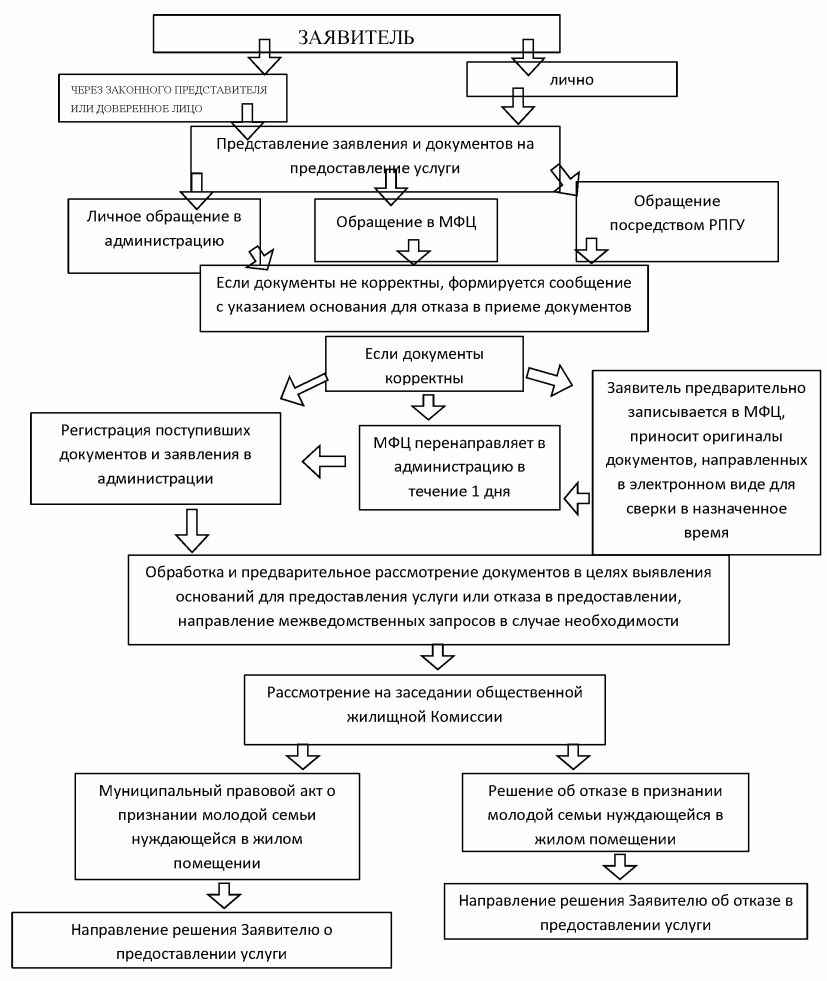 КонсультантПлюс: примечание.Нумерация подпунктов дана в соответствии с официальным текстом документа.КонсультантПлюс: примечание.Нумерация подпунктов дана в соответствии с официальным текстом документа.КонсультантПлюс: примечание.Нумерация подпунктов дана в соответствии с официальным текстом документа.Муниципальная услуга-муниципальная услуга по признанию молодой семьи нуждающейся в жилом помещении для участия в реализации мероприятий по обеспечению жильем молодых семей ведомственной целевой программы "Оказание государственной поддержки гражданам в обеспечении жильем и оплате жилищно-коммунальных услуг" государственной программы Российской Федерации "Обеспечение доступным и комфортным жильем и коммунальными услугами граждан Российской Федерации", подпрограммы "Обеспечение жильем молодых семей" государственной программы Московской области "Жилище" на 2017-2027 годы и подпрограммы "Обеспечение жильем молодых семей" муниципальной программы "Жилище" городского округа Люберцы Московской области;Административный регламент-административный регламент предоставления муниципальной услуги по признанию молодой семьи нуждающейся в жилом помещении для участия в реализации мероприятий по обеспечению жильем молодых семей ведомственной целевой программы "Оказание государственной поддержки гражданам в обеспечении жильем и оплате жилищно-коммунальных услуг" государственной программы Российской Федерации "Обеспечение доступным и комфортным жильем и коммунальными услугами граждан Российской Федерации", подпрограммы "Обеспечение жильем молодых семей" государственной программы Московской области "Жилище" на 2017-2027 годы и подпрограммы "Обеспечение жильем молодых семей" муниципальной программы "Жилище" городского округа Люберцы Московской области;Заявитель-лицо, обращающееся с заявлением о предоставлении Муниципальной услуги;Администрация-орган местного самоуправления городского округа Люберцы Московской области;МФЦ-многофункциональный центр предоставления государственных и муниципальных услуг городского округа Люберцы Московской области;Заявление-запрос о предоставлении Муниципальной услуги, направленный любым предусмотренным Административным регламентом способом;Файл документа-электронный образ документа, полученный путем сканирования документа в бумажной форме;Органы власти-государственные органы, органы местного самоуправления и иные органы, участвующие в предоставлении государственных или муниципальных услуг;Усиленная квалифицированная электронная подпись (ЭП)-электронная подпись, выданная Удостоверяющим центром;Сеть Интернет-информационно-телекоммуникационная сеть Интернет;Личный кабинет-сервис РПГУ, позволяющий Заявителю получать информацию о ходе обработки заявлений, поданных посредством РПГУ;РПГУ-государственная информационная система Московской области "Портал государственных и муниципальных услуг Московской области", расположенная в сети Интернет по адресу http://uslugi.mosreg.ru;Модуль МФЦ ЕИС ОУ-Модуль МФЦ единой информационной системы оказания услуг, установленный в МФЦ;Подразделение-структурное подразделение Администрации, непосредственно отвечающее за предоставление Муниципальной услуги.Дни неделиВремя работыПерерыв на обедПонедельник - четверг9.00-18.0013.00-13.45Пятница9.00-16.4513.00-13.45Суббота - воскресеньевыходнойДни неделиВремя работыПерерыв на обедПонедельник - четверг9.00-18.0013.00-13.45Пятница9.00-16.4513.00-13.45Суббота - воскресеньевыходнойДни неделиВремя работыПонедельник - воскресенье8.00-20.00 без перерыва на обедБланк Администрации___________________________________(Ф.И.О., адрес Заявителя (Представителя заявителя))____________________________________(регистрационный номер заявления)___________________________________(Ф.И.О., адрес Заявителя (Представителя заявителя))____________________________________(регистрационный номер заявления)Уведомлениео признании молодой семьи нуждающейся в жилом помещении для участия в реализации мероприятий по обеспечению жильем молодых семей ведомственной целевой программы "Оказание государственной поддержки гражданам в обеспечении жильем и оплате жилищно-коммунальных услуг" государственной программы Российской Федерации "Обеспечение доступным и комфортным жильем и коммунальными услугами граждан Российской Федерации", подпрограммы "Обеспечение жильем молодых семей" государственной программы Московской области "Жилище" на 2017-2027 годы и подпрограммы "Обеспечение жильем молодых семей" муниципальной программы "Жилище" городского округа Люберцы Московской областиот __________________ N _________________На основании ___________________________________________________________(наименование правового акта муниципального образования)от "___" ____________ 20__ года N ___________(реквизиты правового акта муниципального образования)Ваша семья в составе:1. _______________________________________________________________________(родственные отношения, Ф.И.О.)2. _______________________________________________________________________(родственные отношения, Ф.И.О.)3. _______________________________________________________________________(родственные отношения, Ф.И.О.)признана нуждающейся в жилом помещении для участия в реализации мероприятий по обеспечению жильем молодых семей ведомственной целевой программы "Оказание государственной поддержки гражданам в обеспечении жильем и оплате жилищно-коммунальных услуг" государственной программы Российской Федерации "Обеспечение доступным и комфортным жильем и коммунальными услугами граждан Российской Федерации", подпрограммы "Обеспечение жильем молодых семей" государственной программы Московской области "Жилище" на 2017-2027 годы и подпрограммы "Обеспечение жильем молодых семей" муниципальной программы "Жилище" городского округа Люберцы Московской области.Дата принятия на учет "___" ____________ 20__ года.Номер Вашего учетного дела _______.Уведомлениео признании молодой семьи нуждающейся в жилом помещении для участия в реализации мероприятий по обеспечению жильем молодых семей ведомственной целевой программы "Оказание государственной поддержки гражданам в обеспечении жильем и оплате жилищно-коммунальных услуг" государственной программы Российской Федерации "Обеспечение доступным и комфортным жильем и коммунальными услугами граждан Российской Федерации", подпрограммы "Обеспечение жильем молодых семей" государственной программы Московской области "Жилище" на 2017-2027 годы и подпрограммы "Обеспечение жильем молодых семей" муниципальной программы "Жилище" городского округа Люберцы Московской областиот __________________ N _________________На основании ___________________________________________________________(наименование правового акта муниципального образования)от "___" ____________ 20__ года N ___________(реквизиты правового акта муниципального образования)Ваша семья в составе:1. _______________________________________________________________________(родственные отношения, Ф.И.О.)2. _______________________________________________________________________(родственные отношения, Ф.И.О.)3. _______________________________________________________________________(родственные отношения, Ф.И.О.)признана нуждающейся в жилом помещении для участия в реализации мероприятий по обеспечению жильем молодых семей ведомственной целевой программы "Оказание государственной поддержки гражданам в обеспечении жильем и оплате жилищно-коммунальных услуг" государственной программы Российской Федерации "Обеспечение доступным и комфортным жильем и коммунальными услугами граждан Российской Федерации", подпрограммы "Обеспечение жильем молодых семей" государственной программы Московской области "Жилище" на 2017-2027 годы и подпрограммы "Обеспечение жильем молодых семей" муниципальной программы "Жилище" городского округа Люберцы Московской области.Дата принятия на учет "___" ____________ 20__ года.Номер Вашего учетного дела _______.Уведомлениео признании молодой семьи нуждающейся в жилом помещении для участия в реализации мероприятий по обеспечению жильем молодых семей ведомственной целевой программы "Оказание государственной поддержки гражданам в обеспечении жильем и оплате жилищно-коммунальных услуг" государственной программы Российской Федерации "Обеспечение доступным и комфортным жильем и коммунальными услугами граждан Российской Федерации", подпрограммы "Обеспечение жильем молодых семей" государственной программы Московской области "Жилище" на 2017-2027 годы и подпрограммы "Обеспечение жильем молодых семей" муниципальной программы "Жилище" городского округа Люберцы Московской областиот __________________ N _________________На основании ___________________________________________________________(наименование правового акта муниципального образования)от "___" ____________ 20__ года N ___________(реквизиты правового акта муниципального образования)Ваша семья в составе:1. _______________________________________________________________________(родственные отношения, Ф.И.О.)2. _______________________________________________________________________(родственные отношения, Ф.И.О.)3. _______________________________________________________________________(родственные отношения, Ф.И.О.)признана нуждающейся в жилом помещении для участия в реализации мероприятий по обеспечению жильем молодых семей ведомственной целевой программы "Оказание государственной поддержки гражданам в обеспечении жильем и оплате жилищно-коммунальных услуг" государственной программы Российской Федерации "Обеспечение доступным и комфортным жильем и коммунальными услугами граждан Российской Федерации", подпрограммы "Обеспечение жильем молодых семей" государственной программы Московской области "Жилище" на 2017-2027 годы и подпрограммы "Обеспечение жильем молодых семей" муниципальной программы "Жилище" городского округа Люберцы Московской области.Дата принятия на учет "___" ____________ 20__ года.Номер Вашего учетного дела _______.Уполномоченное лицо органа местного самоуправления муниципального образования Московской областиУполномоченное лицо органа местного самоуправления муниципального образования Московской областиУполномоченное лицо органа местного самоуправления муниципального образования Московской области____________________________________(должность)___________(подпись)_______________________(фамилия и инициалы)М.П.Бланк АдминистрацииБланк АдминистрацииБланк Администрации___________________________________(Ф.И.О., адрес Заявителя (Представителя заявителя))____________________________________(регистрационный номер заявления)Уведомлениеоб отказе в признании молодой семьи нуждающейся в жилом помещении для участия в реализации мероприятий по обеспечению жильем молодых семей ведомственной целевой программы "Оказание государственной поддержки гражданам в обеспечении жильем и оплате жилищно-коммунальных услуг" государственной программы Российской Федерации "Обеспечение доступным и комфортным жильем и коммунальными услугами граждан Российской Федерации", подпрограммы "Обеспечение жильем молодых семей" государственной программы Московской области "Жилище" на 2017-2027 годы и подпрограммы "Обеспечение жильем молодых семей" муниципальной программы "Жилище" городского округа Люберцы Московской областиот __________________ N _________________На основании ___________________________________________________________(наименование правового акта муниципального образования)_________________________________ от "___" ____________ 20__ года N ________(реквизиты правового акта муниципального образования)принято решение об отказе в признании Вашей семьи нуждающейся в жилом помещении для участия в реализации мероприятий по обеспечению жильем молодых семей ведомственной целевой программы "Оказание государственной поддержки гражданам в обеспечении жильем и оплате жилищно-коммунальных услуг" государственной программы Российской Федерации "Обеспечение доступным и комфортным жильем и коммунальными услугами граждан Российской Федерации", подпрограммы "Обеспечение жильем молодых семей" государственной программы Московской области "Жилище" на 2017-2027 годы и подпрограммы "Обеспечение жильем молодых семей" муниципальной программы "Жилище" городского округа Люберцы Московской области, по следующему основанию:Уведомлениеоб отказе в признании молодой семьи нуждающейся в жилом помещении для участия в реализации мероприятий по обеспечению жильем молодых семей ведомственной целевой программы "Оказание государственной поддержки гражданам в обеспечении жильем и оплате жилищно-коммунальных услуг" государственной программы Российской Федерации "Обеспечение доступным и комфортным жильем и коммунальными услугами граждан Российской Федерации", подпрограммы "Обеспечение жильем молодых семей" государственной программы Московской области "Жилище" на 2017-2027 годы и подпрограммы "Обеспечение жильем молодых семей" муниципальной программы "Жилище" городского округа Люберцы Московской областиот __________________ N _________________На основании ___________________________________________________________(наименование правового акта муниципального образования)_________________________________ от "___" ____________ 20__ года N ________(реквизиты правового акта муниципального образования)принято решение об отказе в признании Вашей семьи нуждающейся в жилом помещении для участия в реализации мероприятий по обеспечению жильем молодых семей ведомственной целевой программы "Оказание государственной поддержки гражданам в обеспечении жильем и оплате жилищно-коммунальных услуг" государственной программы Российской Федерации "Обеспечение доступным и комфортным жильем и коммунальными услугами граждан Российской Федерации", подпрограммы "Обеспечение жильем молодых семей" государственной программы Московской области "Жилище" на 2017-2027 годы и подпрограммы "Обеспечение жильем молодых семей" муниципальной программы "Жилище" городского округа Люберцы Московской области, по следующему основанию:Уведомлениеоб отказе в признании молодой семьи нуждающейся в жилом помещении для участия в реализации мероприятий по обеспечению жильем молодых семей ведомственной целевой программы "Оказание государственной поддержки гражданам в обеспечении жильем и оплате жилищно-коммунальных услуг" государственной программы Российской Федерации "Обеспечение доступным и комфортным жильем и коммунальными услугами граждан Российской Федерации", подпрограммы "Обеспечение жильем молодых семей" государственной программы Московской области "Жилище" на 2017-2027 годы и подпрограммы "Обеспечение жильем молодых семей" муниципальной программы "Жилище" городского округа Люберцы Московской областиот __________________ N _________________На основании ___________________________________________________________(наименование правового акта муниципального образования)_________________________________ от "___" ____________ 20__ года N ________(реквизиты правового акта муниципального образования)принято решение об отказе в признании Вашей семьи нуждающейся в жилом помещении для участия в реализации мероприятий по обеспечению жильем молодых семей ведомственной целевой программы "Оказание государственной поддержки гражданам в обеспечении жильем и оплате жилищно-коммунальных услуг" государственной программы Российской Федерации "Обеспечение доступным и комфортным жильем и коммунальными услугами граждан Российской Федерации", подпрограммы "Обеспечение жильем молодых семей" государственной программы Московской области "Жилище" на 2017-2027 годы и подпрограммы "Обеспечение жильем молодых семей" муниципальной программы "Жилище" городского округа Люберцы Московской области, по следующему основанию:отсутствие одного или нескольких документов, наличие которых предусмотрено пунктом 8 Правил предоставления молодым семьям социальных выплат на приобретение жилого помещения или строительство индивидуального жилого дома, утвержденных постановлением Правительства Московской области от 25.10.2016 N 790/39 "Об утверждении государственной программы Московской области "Жилище" на 2017-2027 годы".отсутствие одного или нескольких документов, наличие которых предусмотрено пунктом 8 Правил предоставления молодым семьям социальных выплат на приобретение жилого помещения или строительство индивидуального жилого дома, утвержденных постановлением Правительства Московской области от 25.10.2016 N 790/39 "Об утверждении государственной программы Московской области "Жилище" на 2017-2027 годы".отсутствие одного или нескольких документов, наличие которых предусмотрено пунктом 8 Правил предоставления молодым семьям социальных выплат на приобретение жилого помещения или строительство индивидуального жилого дома, утвержденных постановлением Правительства Московской области от 25.10.2016 N 790/39 "Об утверждении государственной программы Московской области "Жилище" на 2017-2027 годы".отсутствие одного или нескольких документов, наличие которых предусмотрено пунктом 8 Правил предоставления молодым семьям социальных выплат на приобретение жилого помещения или строительство индивидуального жилого дома, утвержденных постановлением Правительства Московской области от 25.10.2016 N 790/39 "Об утверждении государственной программы Московской области "Жилище" на 2017-2027 годы".представление документов, которые не подтверждают право молодой семьи быть признанной нуждающейся в жилом помещении.представление документов, которые не подтверждают право молодой семьи быть признанной нуждающейся в жилом помещении.представление документов, которые не подтверждают право молодой семьи быть признанной нуждающейся в жилом помещении.представление документов, которые не подтверждают право молодой семьи быть признанной нуждающейся в жилом помещении.несоответствие сведений, содержащихся в заявлении, данным, полученным в порядке межведомственного информационного взаимодействия.несоответствие сведений, содержащихся в заявлении, данным, полученным в порядке межведомственного информационного взаимодействия.несоответствие сведений, содержащихся в заявлении, данным, полученным в порядке межведомственного информационного взаимодействия.несоответствие сведений, содержащихся в заявлении, данным, полученным в порядке межведомственного информационного взаимодействия.(выбрать и отметить одно или несколько оснований)(выбрать и отметить одно или несколько оснований)(выбрать и отметить одно или несколько оснований)Уполномоченное лицо органа местного самоуправления муниципального образования Московской областиУполномоченное лицо органа местного самоуправления муниципального образования Московской областиУполномоченное лицо органа местного самоуправления муниципального образования Московской области____________________________________(должность, Ф.И.О.)М.П.____________________________________(должность, Ф.И.О.)М.П.__________________________________(подпись)___________________________________(Ф.И.О., адрес Заявителя (Представителя заявителя))____________________________________(регистрационный номер заявления)Уведомлениео приостановке предоставления муниципальной услуги по признанию молодой семьи нуждающейся в жилом помещении для участия в реализации мероприятий по обеспечению жильем молодых семей ведомственной целевой программы "Оказание государственной поддержки гражданам в обеспечении жильем и оплате жилищно-коммунальных услуг" государственной программы Российской Федерации "Обеспечение доступным и комфортным жильем и коммунальными услугами граждан Российской Федерации", подпрограммы "Обеспечение жильем молодых семей" государственной программы Московской области "Жилище" на 2017-2027 годы и подпрограммы "Обеспечение жильем молодых семей" муниципальной программы "Жилище" городского округа Люберцы Московской областиот __________________ N ___________________________________________________________________________________________(наименование Подразделения Администрации)уведомляет о приостановке предоставления муниципальной услуги по признанию молодой семьи нуждающейся в жилом помещении для участия в реализации мероприятий по обеспечению жильем молодых семей ведомственной целевой программы "Оказание государственной поддержки гражданам в обеспечении жильем и оплате жилищно-коммунальных услуг" государственной программы Российской Федерации "Обеспечение доступным и комфортным жильем и коммунальными услугами граждан Российской Федерации", подпрограммы "Обеспечение жильем молодых семей" государственной программы Московской области "Жилище" на 2017-2027 годы и подпрограммы "Обеспечение жильем молодых семей" муниципальной программы "Жилище" городского округа Люберцы Московской области по причине отсутствия ответа Федеральной службы государственной регистрации, кадастра и картографии на запрос о предоставлении выписки из Единого государственного реестра недвижимости о правах следующих лиц на имеющиеся у них объекты недвижимости:1. ________________________________________________________________________(Ф.И.О. Заявителя и (или) членов его семьи)2. ________________________________________________________________________Срок приостановки предоставления Муниципальной услуги составляет 10 рабочих дней.Уведомлениео приостановке предоставления муниципальной услуги по признанию молодой семьи нуждающейся в жилом помещении для участия в реализации мероприятий по обеспечению жильем молодых семей ведомственной целевой программы "Оказание государственной поддержки гражданам в обеспечении жильем и оплате жилищно-коммунальных услуг" государственной программы Российской Федерации "Обеспечение доступным и комфортным жильем и коммунальными услугами граждан Российской Федерации", подпрограммы "Обеспечение жильем молодых семей" государственной программы Московской области "Жилище" на 2017-2027 годы и подпрограммы "Обеспечение жильем молодых семей" муниципальной программы "Жилище" городского округа Люберцы Московской областиот __________________ N ___________________________________________________________________________________________(наименование Подразделения Администрации)уведомляет о приостановке предоставления муниципальной услуги по признанию молодой семьи нуждающейся в жилом помещении для участия в реализации мероприятий по обеспечению жильем молодых семей ведомственной целевой программы "Оказание государственной поддержки гражданам в обеспечении жильем и оплате жилищно-коммунальных услуг" государственной программы Российской Федерации "Обеспечение доступным и комфортным жильем и коммунальными услугами граждан Российской Федерации", подпрограммы "Обеспечение жильем молодых семей" государственной программы Московской области "Жилище" на 2017-2027 годы и подпрограммы "Обеспечение жильем молодых семей" муниципальной программы "Жилище" городского округа Люберцы Московской области по причине отсутствия ответа Федеральной службы государственной регистрации, кадастра и картографии на запрос о предоставлении выписки из Единого государственного реестра недвижимости о правах следующих лиц на имеющиеся у них объекты недвижимости:1. ________________________________________________________________________(Ф.И.О. Заявителя и (или) членов его семьи)2. ________________________________________________________________________Срок приостановки предоставления Муниципальной услуги составляет 10 рабочих дней.Уполномоченное лицо органа местного самоуправления муниципального образования Московской областиУполномоченное лицо органа местного самоуправления муниципального образования Московской области____________________________________(должность, Ф.И.О.)М.П.__________________________________(подпись)___________________________________(в орган местного самоуправления муниципального образования Московской области)____________________________________(регистрационный номер заявления)___________________________________(в орган местного самоуправления муниципального образования Московской области)____________________________________(регистрационный номер заявления)ЗАЯВЛЕНИЕПрошу признать нуждающейся в жилом помещении для участия в реализации мероприятий по обеспечению жильем молодых семей ведомственной целевой программы "Оказание государственной поддержки гражданам в обеспечении жильем и оплате жилищно-коммунальных услуг" государственной программы Российской Федерации "Обеспечение доступным и комфортным жильем и коммунальными услугами граждан Российской Федерации", подпрограммы "Обеспечение жильем молодых семей" государственной программы Московской области "Жилище" на 2017-2027 годы и подпрограммы "Обеспечение жильем молодых семей" муниципальной программы "Жилище" городского округа Люберцы Московской области в связис _________________________________________________________________________(указать причину: отсутствие жилого помещения;__________________________________________________________________________обеспеченность общей площадью жилого помещения на одного члена семьи менее учетной нормы;__________________________________________________________________________проживание в помещении, не отвечающем установленным для жилых помещений требованиям;__________________________________________________________________________проживание в жилом помещении, занятом несколькими семьями, в одной из которых имеется гражданин, страдающий тяжелой формой заболевания, при которой совместное проживание с ним в одной квартире невозможно)молодую семью в составе:супруг ____________________________________________________________________(фамилия, имя, отчество, дата рождения)паспорт: серия ______ N _______________, выданный ___________________________ __________________________________________________________________________ "___" __________ _____ г., проживает по адресу: ______________________________ __________________________________________________________________________;супруга ___________________________________________________________________,(фамилия, имя, отчество, дата рождения)паспорт: серия ______ N _______________, выданный ___________________________ __________________________________________________________________________ "___" __________ _____ г., проживает по адресу: ______________________________ __________________________________________________________________________;дети: _____________________________________________________________________,(фамилия, имя, отчество, дата рождения)свидетельство о рождении (паспорт - для ребенка, достигшего 14 лет)(ненужное вычеркнуть), серия ____ N ______, выданное(ый) ______________________"___" ______________ г., проживает по адресу: _________________________________;__________________________________________________________________________(фамилия, имя, отчество, дата рождения)свидетельство о рождении (паспорт - для ребенка, достигшего 14 лет)(ненужное вычеркнуть), серия ____ N ______, выданное(ый) ______________________"___" ______________ г., проживает по адресу: _________________________________;__________________________________________________________________________.К заявлению прилагаются следующие документы:1) _______________________________________________________________________(наименование и номер документа, кем и когда выдан)2) _______________________________________________________________________(наименование и номер документа, кем и когда выдан)3) _______________________________________________________________________(наименование и номер документа, кем и когда выдан)4) _______________________________________________________________________(наименование и номер документа, кем и когда выдан)5) _______________________________________________________________________(наименование и номер документа, кем и когда выдан)6) _______________________________________________________________________(наименование и номер документа, кем и когда выдан)7) _______________________________________________________________________(наименование и номер документа, кем и когда выдан)8) _______________________________________________________________________(наименование и номер документа, кем и когда выдан)9) _______________________________________________________________________(наименование и номер документа, кем и когда выдан)10) _______________________________________________________________________(наименование и номер документа, кем и когда выдан)Подписи членов молодой семьи:1) _____________________________________________________ _________ ______;(фамилия, имя, отчество совершеннолетнего члена семьи) (подпись) (дата)2) _____________________________________________________ _________ ______(фамилия, имя, отчество совершеннолетнего члена семьи) (подпись) (дата)Заявление и прилагаемые к нему согласно перечню документы приняты "___" _______ 20__ г.ЗАЯВЛЕНИЕПрошу признать нуждающейся в жилом помещении для участия в реализации мероприятий по обеспечению жильем молодых семей ведомственной целевой программы "Оказание государственной поддержки гражданам в обеспечении жильем и оплате жилищно-коммунальных услуг" государственной программы Российской Федерации "Обеспечение доступным и комфортным жильем и коммунальными услугами граждан Российской Федерации", подпрограммы "Обеспечение жильем молодых семей" государственной программы Московской области "Жилище" на 2017-2027 годы и подпрограммы "Обеспечение жильем молодых семей" муниципальной программы "Жилище" городского округа Люберцы Московской области в связис _________________________________________________________________________(указать причину: отсутствие жилого помещения;__________________________________________________________________________обеспеченность общей площадью жилого помещения на одного члена семьи менее учетной нормы;__________________________________________________________________________проживание в помещении, не отвечающем установленным для жилых помещений требованиям;__________________________________________________________________________проживание в жилом помещении, занятом несколькими семьями, в одной из которых имеется гражданин, страдающий тяжелой формой заболевания, при которой совместное проживание с ним в одной квартире невозможно)молодую семью в составе:супруг ____________________________________________________________________(фамилия, имя, отчество, дата рождения)паспорт: серия ______ N _______________, выданный ___________________________ __________________________________________________________________________ "___" __________ _____ г., проживает по адресу: ______________________________ __________________________________________________________________________;супруга ___________________________________________________________________,(фамилия, имя, отчество, дата рождения)паспорт: серия ______ N _______________, выданный ___________________________ __________________________________________________________________________ "___" __________ _____ г., проживает по адресу: ______________________________ __________________________________________________________________________;дети: _____________________________________________________________________,(фамилия, имя, отчество, дата рождения)свидетельство о рождении (паспорт - для ребенка, достигшего 14 лет)(ненужное вычеркнуть), серия ____ N ______, выданное(ый) ______________________"___" ______________ г., проживает по адресу: _________________________________;__________________________________________________________________________(фамилия, имя, отчество, дата рождения)свидетельство о рождении (паспорт - для ребенка, достигшего 14 лет)(ненужное вычеркнуть), серия ____ N ______, выданное(ый) ______________________"___" ______________ г., проживает по адресу: _________________________________;__________________________________________________________________________.К заявлению прилагаются следующие документы:1) _______________________________________________________________________(наименование и номер документа, кем и когда выдан)2) _______________________________________________________________________(наименование и номер документа, кем и когда выдан)3) _______________________________________________________________________(наименование и номер документа, кем и когда выдан)4) _______________________________________________________________________(наименование и номер документа, кем и когда выдан)5) _______________________________________________________________________(наименование и номер документа, кем и когда выдан)6) _______________________________________________________________________(наименование и номер документа, кем и когда выдан)7) _______________________________________________________________________(наименование и номер документа, кем и когда выдан)8) _______________________________________________________________________(наименование и номер документа, кем и когда выдан)9) _______________________________________________________________________(наименование и номер документа, кем и когда выдан)10) _______________________________________________________________________(наименование и номер документа, кем и когда выдан)Подписи членов молодой семьи:1) _____________________________________________________ _________ ______;(фамилия, имя, отчество совершеннолетнего члена семьи) (подпись) (дата)2) _____________________________________________________ _________ ______(фамилия, имя, отчество совершеннолетнего члена семьи) (подпись) (дата)Заявление и прилагаемые к нему согласно перечню документы приняты "___" _______ 20__ г.ЗАЯВЛЕНИЕПрошу признать нуждающейся в жилом помещении для участия в реализации мероприятий по обеспечению жильем молодых семей ведомственной целевой программы "Оказание государственной поддержки гражданам в обеспечении жильем и оплате жилищно-коммунальных услуг" государственной программы Российской Федерации "Обеспечение доступным и комфортным жильем и коммунальными услугами граждан Российской Федерации", подпрограммы "Обеспечение жильем молодых семей" государственной программы Московской области "Жилище" на 2017-2027 годы и подпрограммы "Обеспечение жильем молодых семей" муниципальной программы "Жилище" городского округа Люберцы Московской области в связис _________________________________________________________________________(указать причину: отсутствие жилого помещения;__________________________________________________________________________обеспеченность общей площадью жилого помещения на одного члена семьи менее учетной нормы;__________________________________________________________________________проживание в помещении, не отвечающем установленным для жилых помещений требованиям;__________________________________________________________________________проживание в жилом помещении, занятом несколькими семьями, в одной из которых имеется гражданин, страдающий тяжелой формой заболевания, при которой совместное проживание с ним в одной квартире невозможно)молодую семью в составе:супруг ____________________________________________________________________(фамилия, имя, отчество, дата рождения)паспорт: серия ______ N _______________, выданный ___________________________ __________________________________________________________________________ "___" __________ _____ г., проживает по адресу: ______________________________ __________________________________________________________________________;супруга ___________________________________________________________________,(фамилия, имя, отчество, дата рождения)паспорт: серия ______ N _______________, выданный ___________________________ __________________________________________________________________________ "___" __________ _____ г., проживает по адресу: ______________________________ __________________________________________________________________________;дети: _____________________________________________________________________,(фамилия, имя, отчество, дата рождения)свидетельство о рождении (паспорт - для ребенка, достигшего 14 лет)(ненужное вычеркнуть), серия ____ N ______, выданное(ый) ______________________"___" ______________ г., проживает по адресу: _________________________________;__________________________________________________________________________(фамилия, имя, отчество, дата рождения)свидетельство о рождении (паспорт - для ребенка, достигшего 14 лет)(ненужное вычеркнуть), серия ____ N ______, выданное(ый) ______________________"___" ______________ г., проживает по адресу: _________________________________;__________________________________________________________________________.К заявлению прилагаются следующие документы:1) _______________________________________________________________________(наименование и номер документа, кем и когда выдан)2) _______________________________________________________________________(наименование и номер документа, кем и когда выдан)3) _______________________________________________________________________(наименование и номер документа, кем и когда выдан)4) _______________________________________________________________________(наименование и номер документа, кем и когда выдан)5) _______________________________________________________________________(наименование и номер документа, кем и когда выдан)6) _______________________________________________________________________(наименование и номер документа, кем и когда выдан)7) _______________________________________________________________________(наименование и номер документа, кем и когда выдан)8) _______________________________________________________________________(наименование и номер документа, кем и когда выдан)9) _______________________________________________________________________(наименование и номер документа, кем и когда выдан)10) _______________________________________________________________________(наименование и номер документа, кем и когда выдан)Подписи членов молодой семьи:1) _____________________________________________________ _________ ______;(фамилия, имя, отчество совершеннолетнего члена семьи) (подпись) (дата)2) _____________________________________________________ _________ ______(фамилия, имя, отчество совершеннолетнего члена семьи) (подпись) (дата)Заявление и прилагаемые к нему согласно перечню документы приняты "___" _______ 20__ г.ЗАЯВЛЕНИЕПрошу признать нуждающейся в жилом помещении для участия в реализации мероприятий по обеспечению жильем молодых семей ведомственной целевой программы "Оказание государственной поддержки гражданам в обеспечении жильем и оплате жилищно-коммунальных услуг" государственной программы Российской Федерации "Обеспечение доступным и комфортным жильем и коммунальными услугами граждан Российской Федерации", подпрограммы "Обеспечение жильем молодых семей" государственной программы Московской области "Жилище" на 2017-2027 годы и подпрограммы "Обеспечение жильем молодых семей" муниципальной программы "Жилище" городского округа Люберцы Московской области в связис _________________________________________________________________________(указать причину: отсутствие жилого помещения;__________________________________________________________________________обеспеченность общей площадью жилого помещения на одного члена семьи менее учетной нормы;__________________________________________________________________________проживание в помещении, не отвечающем установленным для жилых помещений требованиям;__________________________________________________________________________проживание в жилом помещении, занятом несколькими семьями, в одной из которых имеется гражданин, страдающий тяжелой формой заболевания, при которой совместное проживание с ним в одной квартире невозможно)молодую семью в составе:супруг ____________________________________________________________________(фамилия, имя, отчество, дата рождения)паспорт: серия ______ N _______________, выданный ___________________________ __________________________________________________________________________ "___" __________ _____ г., проживает по адресу: ______________________________ __________________________________________________________________________;супруга ___________________________________________________________________,(фамилия, имя, отчество, дата рождения)паспорт: серия ______ N _______________, выданный ___________________________ __________________________________________________________________________ "___" __________ _____ г., проживает по адресу: ______________________________ __________________________________________________________________________;дети: _____________________________________________________________________,(фамилия, имя, отчество, дата рождения)свидетельство о рождении (паспорт - для ребенка, достигшего 14 лет)(ненужное вычеркнуть), серия ____ N ______, выданное(ый) ______________________"___" ______________ г., проживает по адресу: _________________________________;__________________________________________________________________________(фамилия, имя, отчество, дата рождения)свидетельство о рождении (паспорт - для ребенка, достигшего 14 лет)(ненужное вычеркнуть), серия ____ N ______, выданное(ый) ______________________"___" ______________ г., проживает по адресу: _________________________________;__________________________________________________________________________.К заявлению прилагаются следующие документы:1) _______________________________________________________________________(наименование и номер документа, кем и когда выдан)2) _______________________________________________________________________(наименование и номер документа, кем и когда выдан)3) _______________________________________________________________________(наименование и номер документа, кем и когда выдан)4) _______________________________________________________________________(наименование и номер документа, кем и когда выдан)5) _______________________________________________________________________(наименование и номер документа, кем и когда выдан)6) _______________________________________________________________________(наименование и номер документа, кем и когда выдан)7) _______________________________________________________________________(наименование и номер документа, кем и когда выдан)8) _______________________________________________________________________(наименование и номер документа, кем и когда выдан)9) _______________________________________________________________________(наименование и номер документа, кем и когда выдан)10) _______________________________________________________________________(наименование и номер документа, кем и когда выдан)Подписи членов молодой семьи:1) _____________________________________________________ _________ ______;(фамилия, имя, отчество совершеннолетнего члена семьи) (подпись) (дата)2) _____________________________________________________ _________ ______(фамилия, имя, отчество совершеннолетнего члена семьи) (подпись) (дата)Заявление и прилагаемые к нему согласно перечню документы приняты "___" _______ 20__ г.____________________________________(должность лица, принявшего заявление)____________________________________(должность лица, принявшего заявление)___________(подпись, дата)_______________________(расшифровка подписи)Результат Муниципальной услуги выдать следующим способом:Результат Муниципальной услуги выдать следующим способом:Результат Муниципальной услуги выдать следующим способом:Результат Муниципальной услуги выдать следующим способом:посредством личного обращения в МФЦ (только на бумажном носителе)посредством личного обращения в МФЦ (только на бумажном носителе)посредством личного обращения в МФЦ (только на бумажном носителе)посредством направления через Портал государственных и муниципальных услуг (только в форме электронного документа)посредством направления через Портал государственных и муниципальных услуг (только в форме электронного документа)посредством направления через Портал государственных и муниципальных услуг (только в форме электронного документа)посредством направления через Портал государственных и муниципальных услуг (только в форме электронного документа)посредством направления через Портал государственных и муниципальных услуг (только в форме электронного документа)посредством направления через Портал государственных и муниципальных услуг (только в форме электронного документа)Класс документаВиды документовОбщие описания документовПри подаче в МФЦПри подаче через РПГУПри подаче через РПГУКласс документаВиды документовОбщие описания документовПри подаче в МФЦпри подачепри подтверждении документов в МФЦДокументы, представляемые Заявителем (его представителем)Документы, представляемые Заявителем (его представителем)Документы, представляемые Заявителем (его представителем)ЗаявлениеЗаявлениеЗаявление должно быть оформлено по форме, указанной в приложении 7 настоящего Административного регламентаЗаявление должно быть подписано собственноручной подписью Заявителя или Представителя заявителя, уполномоченного на подписание документов при подаче, и всеми совершеннолетними членами молодой семьиПри подаче заполняется интерактивная форма заявленияПри представлении оригиналов для сверки заявление проверяется на соответствие форме, являющейся приложением 7 к настоящему Административному регламенту.В случае несоответствия заявления требованиям специалист МФЦ выдает Заявителю заполненный бланк заявления об оказании Муниципальной услуги, которое Заявитель подписывает собственноручной подписьюДокумент, удостоверяющий личностьПаспорт гражданина Российской ФедерацииПаспорт должен быть оформлен в соответствии с постановлением Правительства РФ от 8 июля 1997 г. N 828 "Об утверждении Положения о паспорте гражданина Российской паспорт гражданина Российской Федерации, образца бланка и описания паспорта гражданина Российской Федерации"Представляется оригинал документа для снятия копии документа. Копия заверяется подписью специалиста МФЦПри подаче представляется электронный образ всех страниц паспорта РФПри представлении оригиналов для сверки представляется оригинал паспорта РФ, с которого снимается копия и заверяется подписью специалиста МФЦДокумент, удостоверяющий полномочия представителяДоверенностьДоверенность должна содержать следующие сведения:- Ф.И.О. лица, выдавшего доверенность;- Ф.И.О. лица, уполномоченного по доверенности;- данные документов, удостоверяющих личность этих лиц;- объем полномочий представителя, включающий право на подачу заявления о признании молодой семьи нуждающейся в жилых помещениях;- дата выдачи доверенности;- срок действия;- подпись лица, выдавшего доверенностьПредставляется оригинал документа для снятия копии документа. Копия заверяется подписью специалиста МФЦПредставляется электронный образ доверенностиПри представлении документов для сверки представляется оригинал доверенности для снятия копии документа. Копия заверяется подписью специалиста МФЦКопии документов, подтверждающих семейные отношения ЗаявителяСвидетельство о рожденииСвидетельство оформляется на русском языке на бланке свидетельства, едином для всей Российской Федерации.Обязательно:- наличие сведений о личности гражданина: фамилия, имя, отчество, пол, дата рождения и место рождения;- наличие сведений о личности родителей гражданина: фамилия, имя, отчествоПредставляется оригинал документа для снятия копии документа. Копия заверяется подписью специалиста МФЦПредставляется электронный образПри представлении документов для сверки представляется оригинал для снятия копии документа. Копия заверяется подписью специалиста МФЦКопии документов, подтверждающих семейные отношения ЗаявителяСвидетельство о заключении (расторжении) бракаСвидетельство оформляется на русском языке на бланке свидетельства, едином для всей Российской Федерации.Обязательно:- наличие сведений о личности гражданина и супруга: фамилия, имя, отчество;- наличие сведений о фамилиях супругов после заключения бракаПредставляется оригинал документа для снятия копии документа. Копия заверяется подписью специалиста МФЦПредставляется электронный образПри представлении документов для сверки представляется оригинал для снятия копии документа. Копия заверяется подписью специалиста МФЦКопии документов, подтверждающих семейные отношения ЗаявителяСудебное решение о признании членом семьиС обязательной отметкой суда, принявшего решение, о вступлении в силу судебного решенияПредставляется оригинал документа для снятия копии документа. Копия заверяется подписью специалиста МФЦПредставляется электронный образПри представлении документов для сверки представляется оригинал для снятия копии документа. Копия заверяется подписью специалиста МФЦДокументы, подтверждающие факт проживания нанимателя в жилом помещенииВыписка из домовой книги (срок действия - 1 месяц)Должна содержать сведения обо всех гражданах, зарегистрированных совместно с Заявителем, в том числе не являющихся членами семьи Заявителя.Выдается МФЦ (указать наименование органа, предоставляющего выписку)Представляется оригинал документаПредставляется электронный образПри представлении документов для сверки представляется оригинал документаДокументы, подтверждающие факт проживания нанимателя в жилом помещенииКопия финансового лицевого счета (срок действия - 1 месяц)Документ должен содержать:- сведения о количестве граждан, зарегистрированных в подлежащем обмену жилом помещении;- сведения о наличии (отсутствии) задолженности по оплате коммунальных услуг.Выдается УК, ЖЭУПредставляется оригинал документаПредставляется электронный образПри представлении документов для сверки представляется оригинал документаПравоустанавливающий документ молодой семьи на занимаемое(ые) и принадлежащее(ие) на праве собственности жилое(ые) помещение(я)Договор купли-продажи, договор на передачу муниципальной квартиры в собственность в порядке приватизации, свидетельство о наследстве, договор дарения и другие, являющиеся основанием для регистрации права собственности в ЕГРНДокумент должен содержать:- адрес жилого помещения;- сведения о гражданах, в чье пользование предоставлено жилое помещение;- кем предоставлено в пользование жилое помещение;- технические характеристики жилого помещения;- срок действия договора.Выдается организацией-балансодержателем (собственником) жилого помещенияПредставляется оригинал документа для снятия копии документа. Копия заверяется подписью специалиста МФЦПредставляется электронный образПри представлении документов для сверки представляется оригинал для снятия копии документа. Копия заверяется подписью специалиста МФЦМедицинское заключение, подтверждающее наличие у Заявителя (или члена семьи Заявителя) тяжелой формы хронического заболеванияМедицинское заключение о тяжелой форме хронического заболевания Заявителя (на текущую дату)Выданное в соответствии с приказом Министерства здравоохранения и социального развития Российской Федерации от 02.05.2012 N 441н "Об утверждении Порядка выдачи медицинскими организациями справок и медицинских заключений".Документ должен содержать:- наличие сведений о личности гражданина: фамилия, имя, отчество, дата рождения;- код заболевания в соответствии с Международной статистической классификацией болезней и проблем, связанных со здоровьем.Медицинское заключение оформляется в произвольной форме с проставлением штампа медицинской организации или на бланке медицинской организации (при наличии). Подписывается медицинское заключение руководителем медицинской организации, а также врачами-специалистами, участвующими в вынесении медицинского заключения, заверяется личными печатями врачей-специалистов и печатью медицинской организации. В оттиске печати должно быть идентифицировано полное наименование медицинской организации, соответствующее наименованию, указанному в уставе медицинской организации.Медицинскому заключению присваивается соответствующий номер, который регистрируется в журнале регистрации исходящей документации.Выдается специализированным медицинским учреждениемПредставляется оригинал документа для снятия копии документа. Копия заверяется подписью специалиста МФЦПредставляется электронный образПри представлении документов для сверки представляется оригинал для снятия копии документа. Копия заверяется подписью специалиста МФЦДокумент, определяющий технические параметры жилого помещенияТехнический паспорт на жилое помещениеДокумент должен содержать:- наименование объекта;- адрес (местоположение) объекта;- инвентарный номер объекта;- поэтажный план;- экспликацию;- сведения о правообладателе;- техническое описание объекта;- стоимость объекта.Выдается организацией, осуществляющей технический учет объектов недвижимого имущества.Технический паспорт жилого помещения должен быть составлен по состоянию на дату не ранее пяти лет до даты представления его в орган, осуществляющий принятие на учет, либо должен содержать отметку органа технической инвентаризации о проведении технической инвентаризации жилого помещения в течение пяти лет до даты обращения в орган, осуществляющий принятие на учет.Технический паспорт жилого помещения должен быть составлен по состоянию на дату не ранее пяти лет до даты представления его в орган, осуществляющий принятие на учет, либо должен содержать отметку органа технической инвентаризации о проведении технической инвентаризации жилого помещения в течение пяти лет до даты обращения в орган, осуществляющий принятие на учетПредставляется оригинал документа для снятия копии документа. Копия заверяется подписью специалиста МФЦПредставляется электронный образПри представлении документов для сверки представляется оригинал для снятия копии документа. Копия заверяется подписью специалиста МФЦДокумент, подтверждающий несоответствие жилого помещения установленным санитарным и техническим правилам и нормамПисьмо (уведомление, справка), направленное ЗаявителюДокумент должен содержать:номер и дату решения ОМСУ о том, что жилое помещение признано непригодным для проживания, а также многоквартирный дом признан аварийным и подлежащим сносуПредставляется оригинал документа для снятия копии документа. Копия заверяется подписью специалиста МФЦПредставляется электронный образПри представлении документов для сверки представляется оригинал документаДокумент, подтверждающий наличие (отсутствие) у Заявителя и (или) членов его семьи прав на имеющиеся у него (них) объекты недвижимого имущества за период 1991 - 1998 гг.Справка (сообщение), содержащая информацию о правах гражданина и (или) членов его семьи на имеющиеся у него и (или) членов его семьи объекты недвижимого имущества за период 1991 - 1998 гг.Документ должен содержать:- Ф.И.О. члена молодой семьи;- сведения о наличии или отсутствии у члена молодой семьи прав собственности на объекты недвижимого имущества за период 1991 - 1998 гг.Выдается органом, осуществляющим технический учет жилищного фонда соответствующего субъекта Российской Федерации, по месту жительства, с места предыдущей регистрации, в том числе на добрачную фамилиюПредставляется оригинал документаПредставляется электронный образПредставляется оригинал документаКому _______________________________(Ф.И.О., адрес Заявителя (Представителя заявителя))____________________________________(почтовый индекс, адрес Заявителя)____________________________________(регистрационный номер заявления)Уведомлениеоб отказе в приеме документов, необходимых для предоставления Муниципальной услугиот _______________ N ______________________________________________________________________________________(наименование органа местного самоуправления муниципального образования, МФЦ)уведомляет Вас об отказе в приеме документов, необходимых для предоставления муниципальной услуги по признанию молодой семьи нуждающейся в жилом помещении для участия в реализации мероприятий по обеспечению жильем молодых семей ведомственной целевой программы "Оказание государственной поддержки гражданам в обеспечении жильем и оплате жилищно-коммунальных услуг" государственной программы Российской Федерации "Обеспечение доступным и комфортным жильем и коммунальными услугами граждан Российской Федерации", подпрограммы "Обеспечение жильем молодых семей" государственной программы Московской области "Жилище" на 2017-2027 годы и подпрограммы "Обеспечение жильем молодых семей" муниципальной программы "Жилище" городского округа Люберцы Московской области, по следующим причинам (нужное подчеркнуть):- обращение за Муниципальной услугой, предоставление которой не предусматривается настоящим Административным регламентом;- представление заявления, подписанного неуполномоченным лицом;- представление заявления, оформленного не в соответствии с требованиями настоящего Административного регламента;- непредставление необходимых документов или представление документов, не соответствующих установленным Административным регламентом требованиям;- представление документов, содержащих исправления, не заверенные в установленном законодательством порядке, подчистки, исправления текста;- представление документов, текст которых не позволяет однозначно истолковать содержание;- представление документов, утративших силу;- некорректное заполнение обязательных полей в форме интерактивного запроса РПГУ (отсутствие заполнения, недостоверное, неполное либо неправильное, не соответствующее требованиям, установленным настоящим Административным регламентом);- несоблюдение требований, предусмотренных пунктами 21.2 и 21.3 настоящего Административного регламента;- представление электронных копий (электронных образов) документов, не позволяющих в полном объеме прочитать текст документа и/или распознать реквизиты документа.____________________________________________________________________________________________________________________________________________________(указывается дополнительная информация (при наличии))Уведомлениеоб отказе в приеме документов, необходимых для предоставления Муниципальной услугиот _______________ N ______________________________________________________________________________________(наименование органа местного самоуправления муниципального образования, МФЦ)уведомляет Вас об отказе в приеме документов, необходимых для предоставления муниципальной услуги по признанию молодой семьи нуждающейся в жилом помещении для участия в реализации мероприятий по обеспечению жильем молодых семей ведомственной целевой программы "Оказание государственной поддержки гражданам в обеспечении жильем и оплате жилищно-коммунальных услуг" государственной программы Российской Федерации "Обеспечение доступным и комфортным жильем и коммунальными услугами граждан Российской Федерации", подпрограммы "Обеспечение жильем молодых семей" государственной программы Московской области "Жилище" на 2017-2027 годы и подпрограммы "Обеспечение жильем молодых семей" муниципальной программы "Жилище" городского округа Люберцы Московской области, по следующим причинам (нужное подчеркнуть):- обращение за Муниципальной услугой, предоставление которой не предусматривается настоящим Административным регламентом;- представление заявления, подписанного неуполномоченным лицом;- представление заявления, оформленного не в соответствии с требованиями настоящего Административного регламента;- непредставление необходимых документов или представление документов, не соответствующих установленным Административным регламентом требованиям;- представление документов, содержащих исправления, не заверенные в установленном законодательством порядке, подчистки, исправления текста;- представление документов, текст которых не позволяет однозначно истолковать содержание;- представление документов, утративших силу;- некорректное заполнение обязательных полей в форме интерактивного запроса РПГУ (отсутствие заполнения, недостоверное, неполное либо неправильное, не соответствующее требованиям, установленным настоящим Административным регламентом);- несоблюдение требований, предусмотренных пунктами 21.2 и 21.3 настоящего Административного регламента;- представление электронных копий (электронных образов) документов, не позволяющих в полном объеме прочитать текст документа и/или распознать реквизиты документа.____________________________________________________________________________________________________________________________________________________(указывается дополнительная информация (при наличии))____________________________________(должность уполномоченного сотрудника МФЦ или органа местного самоуправления муниципального образования Московской области)____________________________________(подпись)М.П.СОГЛАСИЕ НА ОБРАБОТКУ ПЕРСОНАЛЬНЫХ ДАННЫХв целях признания молодой семьи нуждающейся в жилом помещении для участия в реализации мероприятий по обеспечению жильем молодых семей ведомственной целевой программы "Оказание государственной поддержки гражданам в обеспечении жильем и оплате жилищно-коммунальных услуг" государственной программы Российской Федерации "Обеспечение доступным и комфортным жильем и коммунальными услугами граждан Российской Федерации", подпрограммы "Обеспечение жильем молодых семей" государственной программы Московской области "Жилище" на 2017-2027 годы и подпрограммы "Обеспечение жильем молодых семей" муниципальной программы "Жилище" городского округа Люберцы Московской областиЯ, _______________________________________________________________________,(фамилия, имя, отчество)проживающий(ая) по адресу ___________________________________________________________________________________________________________________________(адрес места жительства)СОГЛАСИЕ НА ОБРАБОТКУ ПЕРСОНАЛЬНЫХ ДАННЫХв целях признания молодой семьи нуждающейся в жилом помещении для участия в реализации мероприятий по обеспечению жильем молодых семей ведомственной целевой программы "Оказание государственной поддержки гражданам в обеспечении жильем и оплате жилищно-коммунальных услуг" государственной программы Российской Федерации "Обеспечение доступным и комфортным жильем и коммунальными услугами граждан Российской Федерации", подпрограммы "Обеспечение жильем молодых семей" государственной программы Московской области "Жилище" на 2017-2027 годы и подпрограммы "Обеспечение жильем молодых семей" муниципальной программы "Жилище" городского округа Люберцы Московской областиЯ, _______________________________________________________________________,(фамилия, имя, отчество)проживающий(ая) по адресу ___________________________________________________________________________________________________________________________(адрес места жительства)СОГЛАСИЕ НА ОБРАБОТКУ ПЕРСОНАЛЬНЫХ ДАННЫХв целях признания молодой семьи нуждающейся в жилом помещении для участия в реализации мероприятий по обеспечению жильем молодых семей ведомственной целевой программы "Оказание государственной поддержки гражданам в обеспечении жильем и оплате жилищно-коммунальных услуг" государственной программы Российской Федерации "Обеспечение доступным и комфортным жильем и коммунальными услугами граждан Российской Федерации", подпрограммы "Обеспечение жильем молодых семей" государственной программы Московской области "Жилище" на 2017-2027 годы и подпрограммы "Обеспечение жильем молодых семей" муниципальной программы "Жилище" городского округа Люберцы Московской областиЯ, _______________________________________________________________________,(фамилия, имя, отчество)проживающий(ая) по адресу ___________________________________________________________________________________________________________________________(адрес места жительства)паспорт _______________________, (серия, номер)выданный "____" _________________________ г.(дата выдачи)выданный "____" _________________________ г.(дата выдачи)__________________________________________________________________________,(место выдачи паспорта)и являясь законным представителем ___________________________________________(фамилия, имя, отчество)__________________________________________________________________________,проживающего(ей) по адресу _________________________________________________(адрес места жительства)паспорт (свидетельство о рождении) ______________, выданный "___" ___________ г.(серия, номер)__________________________________________________________________________,(место выдачи паспорта/свидетельства о рождении)на основании ______________________________________________________________(реквизиты доверенности, иного документа или нормативного правового акта)даю согласие оператору - ____________________________________________________(уполномоченный орган)(юридический адрес - _________________________________________________________________________________________________________________________________)на обработку своих персональных данных с правом совершения следующих действий: сбор, систематизация, накопление, хранение, уточнение (обновление, изменение), использование, распространение (в том числе передача третьим лицам), обезличивание, блокирование, уничтожение, в том числе с использованием средств автоматизации в соответствии с Федеральным законом от 27.07.2006 N 152-ФЗ "О персональных данных", с целью признания молодой семьи нуждающейся в жилом помещении для участия в реализации мероприятий по обеспечению жильем молодых семей ведомственной целевой программы "Оказание государственной поддержки гражданам в обеспечении жильем и оплате жилищно-коммунальных услуг" государственной программы Российской Федерации "Обеспечение доступным и комфортным жильем и коммунальными услугами граждан Российской Федерации", подпрограммы "Обеспечение жильем молодых семей" государственной программы Московской области "Жилище" на 2017-2027 годы и подпрограммы "Обеспечение жильем молодых семей" муниципальной программы "Жилище" городского округа Люберцы Московской области (далее - Программа):1) фамилия, имя, отчество;2) дата и место рождения;3) адрес регистрации и места жительства;4) данные документа, удостоверяющего личность;5) данные семейного положения;6) фамилия, имя, отчество ребенка (детей);7) данные документа(ов), удостоверяющего(их) личность ребенка (детей);8) данные жилищного положения;9) данные о приобретаемом с помощью средств социальной выплаты жилом помещении;10) данные об ипотечном жилищном кредите, который используется для оплаты стоимости жилого помещения, приобретаемого с использованием средств социальной выплаты;11) номер лицевого счета, открытого в банке, отобранном для обслуживания средств социальных выплат, предоставляемых в рамках Программы;12) данные имущественного положения, связанные с подтверждением наличия у семьи доходов, позволяющих получить кредит, либо иных денежных средств, достаточных для оплаты расчетной (средней) стоимости жилья в части, превышающей размер предоставляемой социальной выплаты;13) контактная информация;14) иная информация, необходимая для участия в Программе.Данное мною согласие на обработку вышеуказанных персональных данных действует бессрочно и может быть отозвано в письменной форме.Я уведомлен(а) о том, что мой отказ в предоставлении согласия на обработку вышеобозначенных персональных данных влечет за собой невозможность предоставления мне социальной выплаты на приобретение жилья в рамках Программы.__________________________________________________________________________,(место выдачи паспорта)и являясь законным представителем ___________________________________________(фамилия, имя, отчество)__________________________________________________________________________,проживающего(ей) по адресу _________________________________________________(адрес места жительства)паспорт (свидетельство о рождении) ______________, выданный "___" ___________ г.(серия, номер)__________________________________________________________________________,(место выдачи паспорта/свидетельства о рождении)на основании ______________________________________________________________(реквизиты доверенности, иного документа или нормативного правового акта)даю согласие оператору - ____________________________________________________(уполномоченный орган)(юридический адрес - _________________________________________________________________________________________________________________________________)на обработку своих персональных данных с правом совершения следующих действий: сбор, систематизация, накопление, хранение, уточнение (обновление, изменение), использование, распространение (в том числе передача третьим лицам), обезличивание, блокирование, уничтожение, в том числе с использованием средств автоматизации в соответствии с Федеральным законом от 27.07.2006 N 152-ФЗ "О персональных данных", с целью признания молодой семьи нуждающейся в жилом помещении для участия в реализации мероприятий по обеспечению жильем молодых семей ведомственной целевой программы "Оказание государственной поддержки гражданам в обеспечении жильем и оплате жилищно-коммунальных услуг" государственной программы Российской Федерации "Обеспечение доступным и комфортным жильем и коммунальными услугами граждан Российской Федерации", подпрограммы "Обеспечение жильем молодых семей" государственной программы Московской области "Жилище" на 2017-2027 годы и подпрограммы "Обеспечение жильем молодых семей" муниципальной программы "Жилище" городского округа Люберцы Московской области (далее - Программа):1) фамилия, имя, отчество;2) дата и место рождения;3) адрес регистрации и места жительства;4) данные документа, удостоверяющего личность;5) данные семейного положения;6) фамилия, имя, отчество ребенка (детей);7) данные документа(ов), удостоверяющего(их) личность ребенка (детей);8) данные жилищного положения;9) данные о приобретаемом с помощью средств социальной выплаты жилом помещении;10) данные об ипотечном жилищном кредите, который используется для оплаты стоимости жилого помещения, приобретаемого с использованием средств социальной выплаты;11) номер лицевого счета, открытого в банке, отобранном для обслуживания средств социальных выплат, предоставляемых в рамках Программы;12) данные имущественного положения, связанные с подтверждением наличия у семьи доходов, позволяющих получить кредит, либо иных денежных средств, достаточных для оплаты расчетной (средней) стоимости жилья в части, превышающей размер предоставляемой социальной выплаты;13) контактная информация;14) иная информация, необходимая для участия в Программе.Данное мною согласие на обработку вышеуказанных персональных данных действует бессрочно и может быть отозвано в письменной форме.Я уведомлен(а) о том, что мой отказ в предоставлении согласия на обработку вышеобозначенных персональных данных влечет за собой невозможность предоставления мне социальной выплаты на приобретение жилья в рамках Программы.__________________________________________________________________________,(место выдачи паспорта)и являясь законным представителем ___________________________________________(фамилия, имя, отчество)__________________________________________________________________________,проживающего(ей) по адресу _________________________________________________(адрес места жительства)паспорт (свидетельство о рождении) ______________, выданный "___" ___________ г.(серия, номер)__________________________________________________________________________,(место выдачи паспорта/свидетельства о рождении)на основании ______________________________________________________________(реквизиты доверенности, иного документа или нормативного правового акта)даю согласие оператору - ____________________________________________________(уполномоченный орган)(юридический адрес - _________________________________________________________________________________________________________________________________)на обработку своих персональных данных с правом совершения следующих действий: сбор, систематизация, накопление, хранение, уточнение (обновление, изменение), использование, распространение (в том числе передача третьим лицам), обезличивание, блокирование, уничтожение, в том числе с использованием средств автоматизации в соответствии с Федеральным законом от 27.07.2006 N 152-ФЗ "О персональных данных", с целью признания молодой семьи нуждающейся в жилом помещении для участия в реализации мероприятий по обеспечению жильем молодых семей ведомственной целевой программы "Оказание государственной поддержки гражданам в обеспечении жильем и оплате жилищно-коммунальных услуг" государственной программы Российской Федерации "Обеспечение доступным и комфортным жильем и коммунальными услугами граждан Российской Федерации", подпрограммы "Обеспечение жильем молодых семей" государственной программы Московской области "Жилище" на 2017-2027 годы и подпрограммы "Обеспечение жильем молодых семей" муниципальной программы "Жилище" городского округа Люберцы Московской области (далее - Программа):1) фамилия, имя, отчество;2) дата и место рождения;3) адрес регистрации и места жительства;4) данные документа, удостоверяющего личность;5) данные семейного положения;6) фамилия, имя, отчество ребенка (детей);7) данные документа(ов), удостоверяющего(их) личность ребенка (детей);8) данные жилищного положения;9) данные о приобретаемом с помощью средств социальной выплаты жилом помещении;10) данные об ипотечном жилищном кредите, который используется для оплаты стоимости жилого помещения, приобретаемого с использованием средств социальной выплаты;11) номер лицевого счета, открытого в банке, отобранном для обслуживания средств социальных выплат, предоставляемых в рамках Программы;12) данные имущественного положения, связанные с подтверждением наличия у семьи доходов, позволяющих получить кредит, либо иных денежных средств, достаточных для оплаты расчетной (средней) стоимости жилья в части, превышающей размер предоставляемой социальной выплаты;13) контактная информация;14) иная информация, необходимая для участия в Программе.Данное мною согласие на обработку вышеуказанных персональных данных действует бессрочно и может быть отозвано в письменной форме.Я уведомлен(а) о том, что мой отказ в предоставлении согласия на обработку вышеобозначенных персональных данных влечет за собой невозможность предоставления мне социальной выплаты на приобретение жилья в рамках Программы.______________________(подпись)____________________(расшифровка подписи)_________________(дата подписи)КонсультантПлюс: примечание.Нумерация пунктов дана в соответствии с официальным текстом документа.Место выполнения процедуры/используемая ИСАдминистративные действияСредний срок выполненияСодержание действияМФЦ/Модуль МФЦ ЕИС ОУУстановление соответствия личности Заявителя документам, удостоверяющим личность1 минутаДокументы проверяются на соответствие требованиям, указанным в приложении 8 к настоящему Административному регламенту.В случае несоответствия документов требованиям или их отсутствия - информирование Заявителя/Представителя заявителя о необходимости предъявления документов для предоставления Муниципальной услуги и предложение обратиться после приведения документов в соответствие с требованиямиМФЦ/Модуль МФЦ ЕИС ОУПроверка полномочий Представителя заявителя на основании документа, удостоверяющего полномочия (при обращении представителя)5 минутДокументы проверяются на соответствие требованиям, указанным в приложении 8 к настоящему Административному регламенту.В случае несоответствия документов требованиям или их отсутствия - информирование Заявителя/Представителя заявителя о необходимости предъявления документов для предоставления Муниципальной услуги и предложение обратиться после приведения документов в соответствие с требованиямиМФЦ/Модуль МФЦ ЕИС ОУПроверка правильности заполнения заявления5 минутЗаявление проверяется на соответствие форме, указанной в постановлении Правительства Московской области от 25.10.2016 N 790/39 "Об утверждении государственной программы Московской области "Жилище" на 2017-2027 годы" (в случае предварительного оформления его на портале Заявителем самостоятельно), или заполняется специалистом МФЦ (в случае обращения за Услугой в МФЦ). В случае несоответствия заявления требованиям - информирование Заявителя/Представителя заявителя о необходимости повторного заполнения заявления самостоятельно, предоставление бумажной формы для заполненияМФЦ/Модуль МФЦ ЕИС ОУСверка копий представленных документов с оригиналами10 минутДоверенность (в случае обращения представителя), а также иные документы, представленные Заявителем, сверяются с оригиналами и возвращаются Заявителю.На копиях проставляется отметка (штамп) о сверке копии документа и подпись специалиста, удостоверившего копию.При проверке необходимо удостовериться в том, что сверяемый документ действительно является оригинальным (не является копией, изготовленной с использованием цветной печати). Признаками оригинала документа являются, в частности, следы давления на месте нанесения любых рукописных символов, отсутствие заметных пикселов на знаках, которые не могут быть изготовлены машинопечатным способомМФЦ/Модуль МФЦ ЕИС ОУВнесение заявления и документов в ЕИС МФЦ15 минутВ Модуле МФЦ ЕИС ОУ заполняется карточка Услуги, вносятся сведения по всем полям, в соответствии с инструкцией оператора Модуля МФЦ ЕИС ОУ, сканируются и прилагаются представленные Заявителем документыМФЦ/Модуль МФЦ ЕИС ОУФормирование выписки из электронного журнала приема документов1 минутаВ расписке указывается перечень документов, дата их получения, дата готовности результата предоставления Муниципальной услугиМФЦ/Модуль МФЦ ЕИС ОУПередача пакета документов в АдминистрациюНе позднее 1 рабочего дня с даты получения заявления и документов в МФЦПолученное заявление и прилагаемые к нему документы формируются в единое дело, на заявлении проставляется отметка с указанием регистрационного номера и даты поступления. Документы передаются в Администрацию в электронной форме и на бумажном носителеАдминистрация/Модуль оказания услуг ЕИС ОУРегистрация в Администрации заявления и пакета документов, поступление заявления и документов специалисту Администрации на исполнение3 рабочих дняЭлектронное дело в день обращения Заявителя поступает из Модуля оказания услуг МФЦ ЕИС ОУ в Модуль оказания услуг ЕИС ОУ.Осуществляется переход к административной процедуре "Обработка и предварительное рассмотрение заявления и представленных документов"Место выполнения процедуры/используемая ИСАдминистративные действияСредний срок выполненияСодержание действияМФЦ/Модуль оказания услуг ЕИС ОУРегистрация заявления и документов10 минутЗаявитель при подаче заявления посредством РПГУ осуществляет предварительную запись в МФЦ. Оригиналы необходимых документов Заявитель приносит в МФЦ ___________ (указать наименование муниципального образования) в назначенные дату и время приема, где они сверяются с документами, полученными в электронном виде.Документы, поступившие с РПГУ, поступают в Модуль МФЦ ЕИС ОУМФЦ/Модуль оказания услуг ЕИС ОУПроверка комплектности документов по перечню документов, необходимых для конкретного результата предоставления Услуги10 минутПредставленные документы проверяются на соответствие перечню документов, необходимых для предоставления Муниципальной услуги, а также требованиям, предусмотренным в приложении 8 к настоящему Административному регламенту.В случае несовпадения оригиналов документов и электронных копий, представленных Заявителем, специалист МФЦ формирует акт сверки и осуществляется подготовка, подписание и выдача уведомления об отказе в приеме документов на предоставление Муниципальной услуги в срок не позднее 30 минут с момента получения от Заявителя (Представителя заявителя) документовМФЦ/Модуль оказания услуг ЕИС ОУПроверка соответствия представленных документов обязательным требованиям к ним30 минутПредставленные документы проверяются на соответствие перечню документов, необходимых для предоставления Муниципальной услуги, а также требованиям, предусмотренным в приложении 8 к настоящему Административному регламенту.В случае несовпадения оригиналов документов и электронных копий, представленных Заявителем, специалист МФЦ формирует акт сверки и осуществляется подготовка, подписание и выдача уведомления об отказе в приеме документов на предоставление Муниципальной услуги в срок не позднее 30 минут с момента получения от Заявителя (Представителя заявителя) документовМФЦ/Модуль оказания услуг ЕИС ОУПроверка правильности заполнения заявления10 минутВ случае отсутствия оснований, указанных в пункте 12 настоящего Административного регламента, заявление проверяется на соответствие форме, указанной в постановлении Правительства Московской области от 25.10.2016 N 790/39 "Об утверждении государственной программы Московской области "Жилище" на 2017-2027 годы". Проверяется правильность заполнения.В случае несоответствия заявления требованиям специалист МФЦ выдает Заявителю заполненный бланк заявления на предоставление Муниципальной услуги, которое Заявитель подписывает собственноручной подписьюМФЦ/Модуль оказания услуг ЕИС ОУПередача пакета документов в АдминистрациюНе позднее 1 рабочего дня с даты получения заявления и документов в МФЦПолученное заявление и прилагаемые к нему документы формируются в единое дело, на заявлении проставляется отметка с указанием регистрационного номера и даты поступления. Документы передаются в Администрацию в электронной форме и на бумажном носителеМесто выполнения процедуры/используемая ИСАдминистративные действияСредний срок выполненияСодержание действияАдминистрация/Модуль оказания услуг ЕИС ОУПроверка комплектности документов по перечню документов, необходимых для конкретного результата предоставления Услуги1 рабочий деньПри поступлении документов из Модуля МФЦ ЕИС ОУ специалист Администрации, ответственный за прием и проверку поступивших документов, в целях предоставления Муниципальной услуги:1) устанавливает предмет обращения, полномочия Представителя заявителя;2) проверяет правильность оформления заявления, комплектность представленных документов, необходимых для предоставления Муниципальной услуги, и соответствие их установленным Административным регламентом требованиям;3) при наличии оснований для отказа в приеме заявления оформляет уведомление об отказе в приеме заявления и направляет его в Модуль оказания услуг МФЦ ЕИС ОУ;4) осуществляет регистрацию заявления в Модуле оказания услуг ЕИС ОУ. Информация о регистрации документов с регистрационным номером и датой регистрации направляется в Модуль МФЦ ЕИС ОУ. В случае отсутствия какого-либо документа, находящегося в распоряжении органов власти, осуществляется переход к административной процедуре формирования и направления межведомственных запросов в органы (организации), участвующие в предоставлении Муниципальной услуги;5) осуществляет регистрацию заявления в Книге регистрации заявлений молодых семей о принятии их на учет в качестве нуждающихся в жилых помещениях для участия в реализации мероприятий по обеспечению жильем молодых семей ведомственной целевой программы "Оказание государственной поддержки гражданам в обеспечении жильем и оплате жилищно-коммунальных услуг" государственной программы Российской Федерации "Обеспечение доступным и комфортным жильем и коммунальными услугами граждан Российской Федерации", подпрограммы "Обеспечение жильем молодых семей" государственной программы Московской области "Жилище" на 2017-2027 годы и подпрограммы "Обеспечение жильем молодых семей" муниципальной программы "Жилище" городского округа Люберцы Московской области.В случае представления Заявителем всех документов, необходимых для предоставления Муниципальной услуги, осуществляется переход к административной процедуре принятия решенияМесто выполнения процедуры/используемая ИСАдминистративные действияСредний срок выполненияСодержание действияАдминистрация/Модуль оказания услуг ЕИС ОУОпределение состава документов, подлежащих запросу в органы власти, направление запроса14 рабочих днейСпециалист Администрации формирует список документов, которые необходимо получить для предоставления Услуги в порядке межведомственного взаимодействия.В Модуль оказания услуг ЕИС ОУ проставляется отметка о необходимости осуществления запроса документа и направляется запросАдминистрация/Модуль оказания услуг ЕИС ОУКонтроль предоставления результата запроса14 рабочих днейПроверка поступления ответов на запросы от органов власти в Модуль оказания услуг ЕИС ОУМесто выполнения процедуры/используемая ИСАдминистративные действияСредний срок выполненияСодержание действияАдминистрацияПодготовка материалов к заседанию общественной жилищной комиссии14 рабочих днейДля решения вопроса признания семьи нуждающейся в жилом помещении для участия в реализации мероприятий по обеспечению жильем молодых семей ведомственной целевой программы "Оказание государственной поддержки гражданам в обеспечении жильем и оплате жилищно-коммунальных услуг" государственной программы Российской Федерации "Обеспечение доступным и комфортным жильем и коммунальными услугами граждан Российской Федерации", подпрограммы "Обеспечение жильем молодых семей" государственной программы Московской области "Жилище" на 2017-2027 годы и подпрограммы "Обеспечение жильем молодых семей" муниципальной программы "Жилище" городского округа Люберцы Московской области собирается жилищная комиссия. На жилищную комиссию выносится вопрос о признании молодой семьи нуждающейся в жилом помещении для участия в подпрограмме "Обеспечение жильем молодых семей"АдминистрацияЗаседание общественной жилищной комиссии14 рабочих днейПринимается решение о признании (об отказе в признании) молодой семьи нуждающейся в жилом помещении для участия в реализации мероприятий по обеспечению жильем молодых семей ведомственной целевой программы "Оказание государственной поддержки гражданам в обеспечении жильем и оплате жилищно-коммунальных услуг" государственной программы Российской Федерации "Обеспечение доступным и комфортным жильем и коммунальными услугами граждан Российской Федерации", подпрограммы "Обеспечение жильем молодых семей" государственной программы Московской области "Жилище" на 2017-2027 годы и подпрограммы "Обеспечение жильем молодых семей" муниципальной программы "Жилище" городского округа Люберцы Московской областиАдминистрацияПодготовка, согласование и подписание проекта решения о предоставлении (отказе в предоставлении) Услуги10 рабочих днейРешение о признании молодой семьи нуждающейся в жилом помещении для участия в реализации мероприятий по обеспечению жильем молодых семей ведомственной целевой программы "Оказание государственной поддержки гражданам в обеспечении жильем и оплате жилищно-коммунальных услуг" государственной программы Российской Федерации "Обеспечение доступным и комфортным жильем и коммунальными услугами граждан Российской Федерации", подпрограммы "Обеспечение жильем молодых семей" государственной программы Московской области "Жилище" на 2017-2027 годы и подпрограммы "Обеспечение жильем молодых семей" муниципальной программы "Жилище" городского округа Люберцы Московской области оформляется в виде муниципального правового акта.Проект передается на согласование и подпись руководителю Администрации (уполномоченному лицу).Сведения о молодой семье, признанной нуждающейся в жилых помещениях, вносятся сотрудником Подразделения в Книгу регистрации молодых семей, нуждающихся в жилых помещениях, для признания молодой семьи нуждающейся в жилом помещении для участия в реализации мероприятий по обеспечению жильем молодых семей ведомственной целевой программы "Оказание государственной поддержки гражданам в обеспечении жильем и оплате жилищно-коммунальных услуг" государственной программы Российской Федерации "Обеспечение доступным и комфортным жильем и коммунальными услугами граждан Российской Федерации", подпрограммы "Обеспечение жильем молодых семей" государственной программы Московской области "Жилище" на 2017-2027 годы и подпрограммы "Обеспечение жильем молодых семей" муниципальной программы "Жилище" городского округа Люберцы Московской области.Отказ в предоставлении Муниципальной услуги оформляется на основании решения общественной жилищной комиссии в соответствии с приложением 5 настоящего Административного регламента.Результат предоставления Муниципальной услуги в виде электронного документа, подписанного усиленной квалифицированной электронной подписью уполномоченного должностного лица Администрации, направляется специалистом Администрации Заявителю способом, указанным в заявлении на оказание Услуги, посредством Модуля оказания услуг ЕИС ОУ. Оригинал результата предоставления Муниципальной услуги хранится в АдминистрацииМесто выполнения процедуры/используемая ИСАдминистративные действияСредний срок выполненияСодержание действияМФЦ/Модуль МФЦ ЕИС ОУВыдача или направление результата оказания Услуги Заявителю1 рабочий деньИнформация о результате предоставления Муниципальной услуги поступает в Модуль МФЦ ЕИС ОУ в день регистрации результата предоставления Услуги в Модуле оказания услуг ЕИС ОУ, о чем МФЦ информирует Заявителя в течение этого же рабочего дня.При обращении Заявителя специалист МФЦ проверяет личность Заявителя или его представителя, полномочия Представителя заявителя.Для выдачи результата предоставления Муниципальной услуги на бумажном носителе специалист МФЦ распечатывает результат Муниципальной услуги с использованием Модуля оказания услуг ЕИС ОУ, заверяет подписью и печатью МФЦ.Выдача Заявителю результата предоставления Муниципальной услуги осуществляется способом, указанным Заявителем при подаче заявления на получение Муниципальной услуги:При обращении в МФЦ:При прибытии Заявителя специалист МФЦ проверяет личность Заявителя или его представителя, полномочия Представителя заявителя.Уполномоченный специалист МФЦ распечатывает электронный документ, подписанный электронной цифровой подписью уполномоченного лица Администрации, ставит на ней подпись и печать МФЦ, выдает Заявителю результат предоставления Муниципальной услуги.Через Личный кабинет на РПГУ:В день подписания результата предоставления Муниципальной услуги электронной подписью уполномоченного должностного лица результат предоставления Муниципальной услуги в виде электронного документа поступает в Личный кабинет Заявителя на РПГУ